от «__» _______2021 г.	№ ___ПРОЕКТ РЕШЕНИЯ Сессии районного Собрания Об утвержденииПоложения о бюджетном процессе в муниципальном  районе «Тляратинский район»В целях приведения правовых основ, содержания и механизма осуществления бюджетного процесса в муниципальном районе «Тляратинский район» в соответствие с Бюджетным кодексом Российской Федерации, Федеральным законом от 06.10.2003 № 131-ФЗ «Об общих принципах организации местного самоуправления в Российской Федерации», Уставом муниципального района «Тляратинский район», Собрание депутатов муниципального района «Тляратинский район» решило:Утвердить Положения о бюджетном процессе в муниципальном районе «Тляратинский район» (прилагается).УТВЕРЖДЕНОрешением Собрания депутатов МР «Тляратинский район»     от «__» _________  2021 № ___ПОЛОЖЕНИЕо бюджетном процессе в муниципальном районе«Тляратинский район» Раздел 1. Общие положенияНастоящее      Положение       устанавливает       правовые       основыфункционирования бюджетной системы муниципального района «Тляратинский район» (далее - МР «Тляратинский район»), регламентирует деятельность участников бюджетного процесса по составлению, рассмотрению и утверждению проекта бюджета муниципального района, исполнению бюджета, утверждению отчета об исполнении бюджета, осуществлению муниципального финансового контроля за его исполнением, регламентирует иные вопросы, отнесенные к компетенции органов местного самоуправления в области регулирования бюджетных правоотношений.Настоящее Положение разработано в соответствии с Бюджетным кодексом Российской Федерации, Федеральным законом от 16.10.2003№ 131- ФЗ «Об общих принципах организации местного самоуправления в Российской Федерации», Уставом МР «Тляратинский район» (далее – Устав Тляратинского района), иными нормативными актами органов местного самоуправления МР «Тляратинский район» в рамках действующего бюджетного законодательства.Понятия и термины используются в настоящем Положении в значениях, установленных бюджетным законодательством Российской Федерации.Статья 1. Правовая форма бюджетаБюджет МР «Тляратинский район» (далее - районный бюджет или бюджет) является формой образования и расходования денежных средств, предназначенных для исполнения расходных обязательств муниципального района, в том числе исполняемых за счет субвенций из других бюджетов бюджетной системы Российской Федерации.Использование иных форм образования и расходования денежных средств для исполнения расходных обязательств МР «Тляратинский район» не допускается.Бюджет и отчет о его исполнении разрабатывается и утверждается в форме решения Собрания депутатов МР «Тляратинский район» (далее – Собрания депутатов МР «Тляратинский район»).Районный бюджет составляется и утверждается сроком на три года (на очередной финансовый год и плановый период).Статья 2. Бюджетные полномочия МР «Тляратинский район»К бюджетным полномочиям МР «Тляратинский район» относятся:установление порядка составления и рассмотрения проекта местного бюджета, утверждения и исполнения районного бюджета, осуществления контроля за его исполнением и утверждения отчета об исполнении бюджета;составление и рассмотрение бюджета, утверждение и исполнение местного бюджета, осуществление контроля за его исполнением, составление и утверждение отчета об исполнении бюджета;установление и исполнение расходных обязательств муниципального района;определение порядка предоставления межбюджетных трансфертов из районного бюджета и их предоставление;осуществление муниципальных заимствований, предоставление муниципальных гарантий, предоставление бюджетных кредитов, управление муниципальным долгом и управление муниципальными активами;установление, детализация и определение порядка применения бюджетной классификации Российской Федерации в части, относящейся к районному бюджету;установление в соответствии с федеральными законами и законами субъектов Российской Федерации нормативов отчислений доходов в бюджеты городских, сельских поселений от федеральных налогов и сборов, в том числе от налогов, предусмотренных специальными налоговыми режимами, региональных и местных налогов, подлежащих зачислению в соответствии с настоящим Кодексом, законодательством о налогах и сборах и (или) законами субъектов Российской Федерации в районный бюджет;установление в соответствии с федеральными законами и законами Республики Дагестаннормативов отчислений доходов в бюджеты городских, сельских поселений от отдельных неналоговых доходов, подлежащих зачислению в бюджеты муниципальных районов;составление отчета об исполнении консолидированного бюджета муниципального района;иные бюджетные полномочия, отнесенные Бюджетным Кодексом к бюджетным полномочиям органов местного самоуправления.Органы местного   самоуправления   МР «Тляратинский   район»принимают муниципальные правовые акты, регулирующие бюджетные правоотношения, в пределах своей компетенции в соответствии с бюджетным законодательством Российской Федерации и Республики Дагестан, Уставом МР «Тляратинский район» и настоящим Положением.Статья 3. Основные этапы бюджетного процессаБюджетный процесс в МР «Тляратинский район» включает следующие этапы:составление проекта бюджета;рассмотрение и утверждение бюджета;исполнение бюджета;муниципальный финансовый контроль и аудит;внешняя	проверка,	рассмотрение	и	утверждение	отчета	об исполнении бюджета.Статья 4. Бюджетная классификацияРайонный бюджет составляется и исполняется в соответствии с бюджетной классификацией, состав которой определяется Бюджетным кодексом Российской Федерации.Решением Собрания депутатов МР «Тляратинский район» о бюджете на очередной финансовый год и плановый период либо в установленных Бюджетным кодексом Российской Федерации случаях сводной бюджетной росписью утверждаются:перечень главных администраторов (администраторов) доходов и закрепляемые за ними виды (подвиды) доходов бюджета;перечень распорядителей и прямых получателей средств районного бюджета в составе ведомственной структуры расходов;перечень и коды целевых статей и видов расходов бюджета в составе ведомственной структуры расходов;перечень главных администраторов (администраторов) источников финансирования дефицита бюджета;перечень статей источников финансирования дефицита бюджета.Финансовый орган администрации Тляратинского района утверждает:перечень кодов подвидов по видам доходов, главными администраторами которых являются органы местного самоуправления МР«Тляратинский район» и (или) находящиеся в их ведении казенные учреждения;перечень кодов видов источников финансирования дефицитов бюджетов, главными администраторами которых являются органы местного самоуправления и (или) находящиеся в их ведении казенные учреждения;правила применения бюджетной классификации Российской Федерации в части, относящейся к расходам районного бюджета.Статья 5. Доходы районного бюджетаДоходы районного бюджета формируются в соответствии с бюджетным законодательством Российской Федерации, законодательством о налогах и сборах и законодательством об иных обязательных платежах.К доходам районного бюджета относятся налоговые доходы, неналоговые доходы и безвозмездные поступления.Статья 6. Расходы районного бюджетаФормирование расходов районного бюджета осуществляется в соответствии с расходными обязательствами муниципального района, обусловленными установленным законодательством Российской Федерации разграничением полномочий федеральных органов государственной власти, органов государственной власти субъектов Российской Федерации и органов местного самоуправления, исполнение которых должно происходить в очередном финансовом году и плановом периоде за счет средств соответствующих бюджетов.Расходные обязательства МР «Тляратинский район» возникают в результате:принятия муниципальных правовых актов по вопросам местного значения и иным вопросам, которые в соответствии с федеральными законами вправе решать органы местного самоуправления, а также заключения МР «Тляратинский район» (от имени МР «Тляратинский район») договоров (соглашений) по данным вопросам;принятия муниципальных правовых актов при осуществлении органами местного самоуправления МР «Тляратинский район» переданных им отдельных государственных полномочий;заключения от имени МР «Тляратинский район» договоров (соглашений) муниципальными казенными учреждениями.Расходные обязательства, указанные в абзацах третьем и пятом пункта 1 настоящей статьи, устанавливаются органами местного самоуправления МР «Тляратинский район» самостоятельно и исполняются за счет собственных доходов и источников финансирования дефицита районного бюджета.Расходные обязательства, указанные в абзаце четвертом пункта 1 настоящей статьи, устанавливаются муниципальными правовыми актами органов местного самоуправления МР «Тляратинский район» в соответствии с федеральными законами, законами Республики Дагестан, исполняются за счет  и в пределах субвенций из бюджета Республики Дагестан, предоставляемых районному бюджету в порядке, установленном бюджетным законодательством.Расходные обязательства МР «Тляратинский район», связанные с осуществлением органами местного самоуправления МР «Тляратинскийрайон» части полномочий органов местного самоуправления городских, сельских поселений по решению вопросов местного значения, переданных им в соответствии с заключенными соглашениями, исполняются за счет и в пределах межбюджетных трансфертов из соответствующих местных бюджетов.Органы местного самоуправления МР «Тляратинский район» не вправе устанавливать и исполнять расходные обязательства, связанные с решением вопросов, отнесенных к компетенции федеральных органов государственной власти, органов государственной власти Республики Дагестан, за исключением случаев, установленных соответственно федеральными законами, нормативными правовыми актами Республики Дагестан.Органы местного самоуправления МР «Тляратинский район» вправе устанавливать и исполнять расходные обязательства, связанные с решением вопросов, не отнесенных к компетенции органов местного самоуправления других муниципальных образований, органов государственной власти, и не исключенные из их компетенции федеральными законами и законами Тверской области, только при наличии собственных финансовых средств (за исключением межбюджетных трансфертов).Органы местного самоуправления МР «Тляратинский район» обязаны вести реестры расходных обязательств.Под реестром расходных обязательств понимается используемый при составлении проекта бюджета свод (перечень) законов, иных нормативных правовых актов, муниципальных правовых актов, обусловливающих публичные нормативные обязательства и (или) правовые основания для иных расходных обязательств с указанием соответствующих положений (статей, частей, пунктов, подпунктов, абзацев) законов и иных нормативных правовых актов, муниципальных правовых актов с оценкой объемов бюджетных ассигнований, необходимых для исполнения включенных в реестр обязательств.Реестр расходных обязательств муниципального района ведется в порядке, установленном администрацией Тляратинского района.Реестр расходных обязательств муниципального района представляется финансовым органом администрации Тляратинского района в министерство финансов Республики Дагестан в порядке, установленном министерство финансов Республики Дагестан.Раздел 2. Полномочия участников бюджетного процесса Статья 7. Участники бюджетного процессаУчастниками	бюджетного	процесса	в	МР	«Тляратинский район» являются:Глава МР «Тляратинский район» (далее – Глава Тляратинского района);Собрание депутатов Тляратинского района;администрация Тляратинского района;финансовое управление администрации Тляратинского района (далее - финансовый орган);контрольно-счетная	палата	МР	«Тляратинский	район»	(далее	– контрольно-счетная палата);главные распорядители, распорядители и получатели бюджетных средств;главные администраторы (администраторы) доходов;главные администраторы (администраторы) источников финансирования дефицита бюджета;иные органы, на которые бюджетным законодательством возложены бюджетные полномочия по организации и осуществлению бюджетного процесса.Особенности осуществления бюджетных полномочий участников бюджетного процесса, являющихся органами местного самоуправления МР«Тляратинский район», устанавливаются Бюджетным кодексом Российской Федерации и принятыми в соответствии с ним нормативные правовые акты Республики Дагестан и муниципальными правовыми органов местного самоуправления МР «Тляратинский район».Статья 8. Бюджетные полномочия Главы МР «Тляратинский район»Глава МР «Тляратинский район» обладает следующими бюджетными полномочиями:представляет муниципальное образование в отношениях с органами местного самоуправления других муниципальных образований, органами государственной власти, гражданами и организациями, без доверенности действует от имени муниципального района- от имени муниципального района заключает договоры и соглашения с другими муниципальными образованиями органами государственной власти, предприятиями, учреждениями и организациями, в том числе зарубежными, в рамках предоставленных полномочий;- подписывает нормативные правовые акты в сфере бюджетных правоотношений, принятые Собранием депутатов МР «Тляратинский район».Глава МР «Тляратинский район», возглавляя администрацию Тляратинского района:вносит на рассмотрение Собрания депутатов МР «Тляратинский район» проект бюджета Тляратинского района на очередной финансовый год и плановый период с необходимыми документами и материалами, проекты решений о внесении изменений в решение о бюджете Тляратинского района на текущий финансовый год, а также отчет об исполнении бюджета Тляратинского района за истекший финансовый год;представляет на утверждение в Собрание депутатов Тляратинского района проекты решений, предусматривающие установление, изменение и отмену местных налогов и сборов, осуществление расходов из средств бюджета;обеспечивает формирование и исполнение бюджета;- осуществляет иные полномочия в соответствии с законодательством Российской Федерации, Республики Дагестан, Уставом Тляратинского района, иными муниципальными правовыми актами Тляратинского района.Статья 9. Бюджетные полномочия Собрания депутатов МР « Тляратинский район»Собрание депутатов МР «Тляратинский район» обладает следующими бюджетными полномочиями:утверждение районного бюджета (изменений в бюджет) и отчета о его исполнении;установление, изменение и отмена местных налогов и сборов в соответствии с законодательством Российской Федерации о налогах и сборах;установление льгот и преимуществ, в том числе налоговых, в соответствии с налоговым и антимонопольным законодательством;определение порядка и основных условий предоставления межбюджетных трансфертов из районного бюджета;заслушивание отчетов о результатах деятельности местной Администрации в сфере бюджетных правоотношений, в том числе о решении вопросов, поставленных Собранием депутатов МР «Тляратинский район»;формирование органа внешнего муниципального финансового контроля;принятие решений о назначении публичных слушаний по проектам решения о бюджете и отчете об исполнении бюджета;иными бюджетными полномочиями, отнесенными федеральными законами, законами Республики Дагестан и Уставом МР «Тляратинский район» к компетенции представительного органа муниципального района.Статья 10. Бюджетные полномочия администрации ТляратинскогорайонаАдминистрация Тляратинского района:определяет основные направления бюджетной и налоговой политики муниципального района, обеспечивает их реализацию;устанавливает порядок и сроки составления проекта бюджета в соответствии с Бюджетным кодексом Российской Федерации и принимаемыми с соблюдением его требований, муниципальными правовыми актами Собрания депутатов МР «Тляратинский район» и настоящего Положения;обеспечивает разработку проекта районного бюджета, вносит его с приложением необходимых документов и материалов на утверждение в Собрание депутатов Тляратинского района;разрабатывает прогноз социально-экономического развития Тляратинского района на период не менее трех лет и одобряет его одновременно с принятием решения о внесении проекта бюджета в Собрание депутатов Тляратинского района.устанавливает порядок разработки и утверждения, период действия, а также требования к составу и содержанию бюджетного прогноза муниципального района в случае принятия Собранием депутатов МР «Тляратинский район» решения о его формировании;организует разработку проектов решений Собрания депутатов МР «Тляратинский район» о внесении изменений в бюджет;устанавливает порядки принятия решений о предоставлении субсидий из районного бюджета юридическим лицами (за исключением субсидий муниципальным учреждениям, индивидуальным предпринимателя и физическим лицам), порядки их предоставления в случаях и порядке, предусмотренных решением Собрания депутатов МР «Тляратинский район» о бюджете;устанавливает порядки предоставления субсидий некоммерческим организациям, не являющимися казенными учреждениями;устанавливает порядки принятия решений о предоставлении субсидий муниципальным бюджетным и автономным учреждениям, муниципальным предприятиям на осуществление капитальных вложений в объекты капитального строительства муниципальной собственности и предоставления указанных субсидий;устанавливает порядки осуществления бюджетных инвестиций в форме капитальных вложений в объекты муниципальной собственности и принятия решений о подготовке и реализации бюджетных инвестиций в указанные объекты;предоставляет межбюджетные трансферты бюджетам поселений в соответствии с порядками, утвержденными Собранием депутатов МР «Тляратинский район»;предоставляет бюджетные кредиты поселениям на условиях и в пределах средств, предусмотренных решением о бюджете.устанавливает порядок ведения реестра расходных обязательств Тляратинского района;устанавливает порядок ведения муниципальной долговой книги;устанавливает порядок формирования муниципального задания на оказание муниципальных услуг (выполнение работ) муниципальными учреждениями в соответствии с ведомственным перечнем муниципальных услуг и работ, оказываемых (выполняемых) муниципальными учреждениями в качестве основных видов деятельности;устанавливает порядок предоставления, использования и возвратабюджетных кредитов поселениями;осуществляет муниципальные заимствования от имени муниципального района в соответствии с Бюджетным кодексом Российской Федерации, Уставом Тляратинского района и решением Собрания депутатов МР «Тляратинский район» о бюджете;предоставляет от имени муниципального района муниципальные гарантии в пределах общей суммы предоставляемых гарантий, указанной в решении Собрания депутатов МР «Тляратинский район» о бюджете, в соответствии с требованиями Бюджетного кодекса Российской Федерации и в порядке, установленном муниципальными правовыми актами;заключает договоры о предоставлении муниципальных гарантий, об обеспечении исполнения принципалом его возможных будущих обязательств по возмещению гаранту в порядке регресса сумм, уплаченных гарантом во исполнение (частичное исполнение) обязательств по гарантии, и выдает муниципальные гарантии;обеспечивает управление муниципальным долгом муниципального районаустанавливает порядок разработки и утверждения, период действия, а также требования к составу и содержанию бюджетного прогноза муниципального района на долгосрочный период;утверждает порядок разработки, реализации и оценки эффективности реализации муниципальных программ, утверждает муниципальные программы, организует контроль за выполнением показателей муниципальных программ;принимает решение о необходимости прекращения или об изменении, начиная с очередного финансового года ранее утвержденной муниципальной программы, в том числе о необходимости изменения объема бюджетных ассигнований на финансовое обеспечение реализации муниципальной программы;устанавливает порядок разработки, утверждения и реализации ведомственных целевых программ;устанавливает порядок использования бюджетных ассигнований резервного фонда администрации Тляратинского района;устанавливает	порядки	осуществления	внутреннего муниципального финансового контроля и внутреннего финансового аудита;формирует орган, уполномоченный для осуществления контроля в сфере закупок, в соответствии с законодательством в сфере закупок;обеспечивает	исполнение	бюджета	и	составление	бюджетной отчетности;организует составление и представление отчета об исполнении бюджета на утверждение в Собрание депутатов МР «Тляратинский район»;выступает в суде от имени муниципального района – в качестве представителя ответчика по искам к муниципальному образованию:о	возмещении	вреда,	причиненного	физическому	лицу	илиюридическому лицу в результате незаконных действий (бездействия) органов местного самоуправления или должностных лиц этих органов, по ведомственной принадлежности, в том числе в результате издания актов органов местного самоуправления, не соответствующих закону или иному правовому акту;предъявляемым при недостаточности лимитов бюджетных обязательств, доведенных подведомственному ему получателю бюджетных средств, являющемуся казенным учреждением, для исполнения его денежных обязательств;по иным искам к муниципальному образованию, по которым в соответствии с федеральным законом интересы другого публично-правового образования представляет орган, осуществляющий в соответствии с бюджетным законодательством Российской Федерации полномочия главного распорядителя средств федерального бюджета, бюджета субъекта Российской Федерации, бюджета муниципального района;выступает в суде от имени муниципального района в качестве представителя истца по искам о взыскании денежных средств в порядке регресса в соответствии с пунктом 3.1 статьи 1081 Гражданского кодекса Российской Федерации к лицам, чьи действия (бездействие) повлекли возмещение вреда за счет казны муниципального района;осуществляет иные бюджетные полномочия в соответствии с бюджетным законодательством Российской Федерации, нормативными правовыми актами Республики Дагестан, Уставом Тляратинского района.Статья 11. Бюджетные полномочия финансового органаФинансовый орган администрации Тляратинского района осуществляет следующие бюджетные полномочия:разрабатывает основные направления бюджетной и налоговой политики на очередной финансовый год и плановый период;осуществляет непосредственное составления проект районного бюджета, проекты решений о бюджете и о внесении изменений в решение о бюджете и представляет их с необходимыми документами и материалами в администрацию Тляратинского района для внесения в Собрание депутатов МР «Тляратинский район»;получает от федеральных органов исполнительной власти, органов исполнительной власти Республики Дагестан и органов местного самоуправления Тляратинского района материалы, необходимые для составления проекта бюджета;разрабатывает методику прогнозирования поступлений по доходам бюджета, поступлений и выплат по источникам внутреннего финансирования дефицита бюджета;формирует прогноз доходной части бюджета на основании данных, представляемых главными администраторами (администраторами) доходовбюджета;составляет прогноз основных характеристик (общий объем доходов, общий объем расходов, дефицит (профицит)) консолидированного бюджета Тляратинского района на очередной финансовый год и плановый периодосуществляет методологическое руководство участниками бюджетного процесса в пределах своей компетенции;разрабатывает программы муниципальных внутренних заимствований Тляратинского района;осуществляет казначейское исполнение бюджета, устанавливает порядок открытия и ведения лицевых счетов, открытых в финансовом органе;осуществляет управление средствами на едином счете бюджета;разрабатывает проекты нормативных правовых актов администрации Тляратинского района, касающихся предоставления межбюджетных трансфертов из местного бюджета;ведет реестр расходных обязательств МР «Тляратинский район» района в порядке, установленном администрацией Тляратинского района, и представление сводного реестра расходных обязательств Тляратинского района в Министерство финансов Республики Дагестан;устанавливает методику планирования бюджетных ассигнований бюджета;проводит экспертизу обоснований бюджетных ассигнований на финансовое обеспечение реализации муниципальных программ, проектов муниципальных программ и отчетов об их реализации;устанавливает порядки составления и ведения сводной бюджетной росписи, бюджетных росписей главных распорядителей (распорядителей) бюджетных средств;осуществляет составление, утверждение и ведение сводной бюджетной росписи бюджета, доведение бюджетных ассигнований и лимитов бюджетных обязательств до главных распорядителей бюджетных средств;вносит изменения в сводную бюджетную роспись без внесения изменений в решение о бюджете в случаях, установленных Бюджетным кодексом Российской Федерации и решением о бюджетеутверждает перечень кодов подвидов по видам доходов, главными администраторами которых являются органы местного самоуправления городского округа и (или) находящиеся в их ведении казенные учреждения;устанавливает перечень и коды целевых статей расходов бюджета;ведет реестр источников доходов бюджета;устанавливает порядок составления и ведения кассового плана, состав и сроки представления главными администраторами бюджетных средств сведений, необходимых для составления и ведения кассового плана, составляет и ведет кассовый план;устанавливает в соответствии с общими требованиями, устанавливаемыми Министерством финансов Российской Федерации, порядок взыскания остатков непогашенных кредитов, предоставленных бюджетам поселений;устанавливает порядок взыскания средств в объеме остатка неиспользованных на начало очередного финансового года межбюджетных трансфертов, предоставленных из районного бюджета и имеющих целевое назначение;устанавливает порядки исполнения бюджета по расходам, учета бюджетных и денежных обязательств, а также порядок санкционирования оплаты денежных обязательств;если решение о бюджете не вступило в силу с начала текущего финансового года ежемесячно доводит до главных распорядителей бюджетных средств бюджетные ассигнования и лимиты бюджетных обязательств в размере, не превышающем одной двенадцатой части бюджетных ассигнований и лимитов бюджетных обязательств в отчетном финансовом году;осуществляет бюджетный учет операций по доходам, расходам и источникам финансирования дефицита бюджета в пределах его компетенции;устанавливает порядок составления бюджетной отчетности, составляет отчетность об исполнении бюджета в соответствии с требованиями бюджетного законодательства Российской Федерации;на основании бюджетной отчетности соответствующих главных администраторов бюджетных средств составляет и представляет бюджетную отчетность об исполнении консолидированного бюджета муниципального района в Министерство финансов Республики Дагестан;формирует проект решения Собрания депутатов МР «Тляратинский район» об отчете об исполнении бюджета;осуществляет ведение муниципальной долговой книги муниципального района в соответствии с порядком, утвержденным администрацией Тляратинского района;ведет учет выданных муниципальных гарантий;устанавливает порядок завершения операций по исполнению бюджета в текущем финансовом году;на основании соответствующих соглашений, заключенных между администрацией Тляратинского района и администрациями поселений, входящих в состав Тляратинского района, осуществляет отдельные полномочия по исполнению бюджетов поселений.организует исполнение судебных актов, предусматривающих обращение взыскания на средства бюджета в порядке, установленном администрацией Тляратинского района;на основании нормативного правового акта администрации Тляратинского района осуществляет полномочия по внутреннему муниципальному финансовому контролю;в случае выявления бюджетных правонарушений принимает решение о применении бюджетных мер принуждения и применяет бюджетные меры принуждения, предусмотренные Бюджетным кодексом Российской Федерации;осуществляет иные бюджетные полномочия в соответствии с бюджетным законодательством Российской Федерации и муниципальными правовыми актами Тляратинского района.Статья 12. Бюджетные полномочия контрольно-счетной палатыКонтрольно-счетная палата осуществляет:контроль за исполнением районного бюджета;экспертизу проекта районного бюджета;внешнюю проверку годового отчета об исполнении районного бюджета;организацию и контроль за законностью, результативностью (эффективностью и экономностью) использования средств районного бюджета, а также средств, получаемых районным бюджетом из иных источников, предусмотренных законодательством Российской Федерации;оценку эффективности предоставления налоговых и иных льгот и преимуществ, бюджетных кредитов за счет средств районного бюджета, а также оценка законности предоставления муниципальных гарантий и поручительств или обеспечения исполнения обязательств другими способами по сделкам, совершаемым юридическими лицами и индивидуальными предпринимателями за счет средств районного бюджета и имущества, находящегося в муниципальной собственности;финансово-экономическую экспертизу проектов муниципальных правовых актов (включая обоснованность финансово-экономических обоснований) в части, касающейся расходных обязательств муниципального района «Тляратинский район», а также муниципальных программ;анализ бюджетного процесса в муниципальном районе «Тляратинский район» и подготовка предложений, направленных на его совершенствование;участие в пределах полномочий в разработке проектов муниципальных правовых актов, направленных на совершенствование бюджетного процесса в муниципальном районе «Тляратинский район», порядка управления и распоряжения муниципальным имуществом;организацию и осуществление контроля за законностью, результативностью (эффективностью и экономностью) использованиямуниципального имущества в рамках реализации программ и планов развития муниципального района «Тляратинский район»;контроль за законностью, результативностью (эффективностью и экономностью) использования средств районного бюджета, поступивших в бюджеты поселений, входящих в состав муниципального района «Тляратинский район».подготовку информации о ходе исполнения районного бюджета, о результатах проведенных контрольных и экспертно-аналитических мероприятий и представление такой информации в Собрание депутатов МР «Тляратинский район» и председателю Собрания депутатов.Статья 13. Бюджетные полномочия главного распорядителя (распорядителя) бюджетных средствГлавный распорядитель средств бюджета Тляратинского района осуществляет следующие полномочия:обеспечивает результативность, адресность и целевой характер использования бюджетных средств в соответствии с утвержденными ему бюджетными ассигнованиями и лимитами бюджетных обязательств;формирует перечень подведомственных ему распорядителей и получателей бюджетных средств;ведет реестр расходных обязательств, подлежащих исполнению в пределах утвержденных ему лимитов бюджетных обязательств и бюджетных ассигнований;осуществляет планирование соответствующих расходов бюджета, составляет обоснования бюджетных ассигнований;составляет, утверждает и ведет бюджетную роспись, распределяет бюджетные ассигнования, лимиты бюджетных обязательств по подведомственным получателям бюджетных средств и исполняет соответствующую часть бюджета;вносит предложения по внесению изменений в бюджет, по формированию и изменению лимитов бюджетных обязательств;вносит предложения по формированию и изменению сводной бюджетной росписи;определяет порядок утверждения бюджетных смет подведомственных получателей бюджетных средств, являющихся казенными учреждениями;формирует и утверждает муниципальные задания;обеспечивает соблюдение получателями межбюджетных субсидий и иных межбюджетных трансфертов, имеющих целевое назначение, а также иных субсидий и бюджетных инвестиций, определенных Бюджетным кодексом Российской Федерации, условий, целей и порядка, установленных при их предоставлении;формирует бюджетную отчетность главного распорядителя бюджетных средств;отвечает от имени муниципального района по денежным обязательствам подведомственных ему получателей бюджетных средств;разрабатывает и реализует муниципальные программы, формирует отчеты об их реализации, обеспечивает приведение муниципальных программ в соответствие с решением о бюджете в сроки, установленные законодательством;несет ответственность от имени муниципального района по денежным обязательствам подведомственных ему получателей бюджетных средств;выступает в суде от имени муниципального района в качестве представителя ответчика по искам к муниципальному образованию:о возмещении вреда, причиненного физическому лицу или юридическому лицу в результате незаконных действий (бездействия) органов местного самоуправления или должностных лиц этих органов, по ведомственной принадлежности, в том числе в результате издания актов органов местного самоуправления, не соответствующих закону или иному правовому акту;предъявляемым при недостаточности лимитов бюджетных обязательств, доведенных подведомственному ему получателю бюджетных средств, являющемуся казенным учреждением, для исполнения его денежных обязательств;осуществляет иные бюджетные полномочия в соответствии с законодательством Российской Федерации, законодательством Республики Дагестан и нормативно-правовыми актами Тляратинского района.Распорядитель бюджетных средств обладает следующими бюджетными полномочиями:осуществляет планирование соответствующих расходов бюджета;распределяет бюджетные ассигнования, лимиты бюджетных обязательств по подведомственным распорядителям и (или) получателям бюджетных средств и исполняет соответствующую часть бюджета;вносит предложения главному распорядителю бюджетных средств, в ведении которого находится, по формированию и изменению бюджетной росписи;обеспечивает соблюдение получателями межбюджетных субсидий, субвенций и иных межбюджетных трансфертов, имеющих целевое назначение, а также иных субсидий и бюджетных инвестиций, определенных Бюджетным кодексом, условий, целей и порядка, установленных при их предоставлении;в случае и порядке, установленных соответствующим главным распорядителем бюджетных средств, осуществляет отдельные бюджетные полномочия главного распорядителя бюджетных средств, в ведении которого находится.Статья 14. Бюджетные полномочия главного администратора (администратора) доходов бюджетаГлавный администратор доходов бюджета Тляратинского района:формирует перечень подведомственных ему администраторов доходов бюджета;осуществляет прогнозирование поступления доходов, представляет финансовому органу сведения, необходимые для составления проекта бюджета и внесения изменений в доходную часть районного бюджета;представляет финансовому органу сведения для составления и ведения кассового плана;формирует и представляет бюджетную отчетность главного администратора доходов бюджета;ведет реестр источников доходов бюджета по закрепленным за ним источникам доходов на основании перечня источников доходов бюджетов бюджетной системы Российской Федерации;утверждает методику прогнозирования поступлений доходов в бюджет в соответствии с общими требованиями к такой методике, установленными Правительством Российской Федерации;представляет в финансовый орган информацию об исполнении прогноза доходов и информацию об ожидаемом исполнении доходов в текущем финансовом году;осуществляет иные бюджетные полномочия, установленные бюджетным законодательством и принимаемыми в соответствии с ним муниципальными правовыми актами, регулирующими бюджетные правоотношения.Администратор доходов бюджета:осуществляет начисление, учет и контроль за правильностью исчисления, полнотой и своевременностью осуществления платежей в бюджет, пеней и штрафов по ним;осуществляет взыскание задолженности по платежам в бюджет, пеней и штрафов;представляет в финансовый орган информацию о невыясненных поступлениях и принятых мерах по уточнению принадлежности платежа;принимает решение о возврате излишне уплаченных (взысканных) платежей в бюджет, пеней и штрафов, а также процентов за несвоевременное осуществление такого возврата и процентов, начисленных на излишне взысканные суммы, и представляет поручение в орган Федерального казначейства для осуществления возврата в порядке, установленном Министерством финансов Российской Федерации;принимает решение о зачете (уточнении) платежей в бюджет и представляет уведомление в орган Федерального казначейства;в случае и порядке, установленных главным администратором доходов бюджета формирует и представляет главному администратору доходов бюджета сведения и бюджетную отчетность, необходимые для осуществления полномочий соответствующего главного администратора доходов бюджета;принимает решение о признании безнадежной к взысканию задолженности по платежам в бюджет;предоставляет информацию, необходимую для уплаты денежных средств физическими и юридическими лицами за государственные и муниципальные услуги, а также иных платежей, являющихся источниками формирования доходов бюджетов бюджетной системы Российской Федерации, в Государственную информационную систему о государственных и муниципальных платежах в соответствии с порядком, установленным Федеральном законом от 27.07.2010 № 210-ФЗ «Об организации предоставления государственных и муниципальных услуг»;осуществляет иные бюджетные полномочия, установленные бюджетным законодательством и принимаемыми в соответствии с ним муниципальными правовыми актами, регулирующими бюджетные правоотношения.Статья 15. Бюджетные полномочия главного администратора (администратора) источников финансирования дефицита бюджетаГлавный администратор источников финансирования дефицита бюджета:формирует перечень подведомственных ему администраторов источников финансирования дефицита бюджета;осуществляет планирование (прогнозирование) поступлений и выплат по источникам финансирования дефицита бюджета;обеспечивает адресность и целевой характер использования выделенных в его распоряжение ассигнований, предназначенных для погашения источников финансирования дефицита бюджета;распределяет бюджетные ассигнования по подведомственным администраторам источников финансирования дефицита бюджета и исполняет соответствующую часть бюджета;формирует бюджетную отчетность главного администратора источников финансирования дефицита бюджета;утверждает методику прогнозирования поступлений по источникам финансирования дефицита бюджета в соответствии с общими требованиями к такой методике, установленными Правительством Российской Федерации;составляет обоснования бюджетных ассигнований;Администратор источников финансирования дефицита бюджета:осуществляет планирование (прогнозирование) поступлений и выплат по источникам финансирования дефицита бюджета;осуществляет контроль за полнотой и своевременностью поступления в бюджет источников финансирования дефицита бюджета;обеспечивает поступления в бюджет и выплаты из бюджета по источникам финансирования дефицита бюджета;формирует и представляет бюджетную отчетность;в случае и порядке, установленных соответствующим главным администратором источников финансирования дефицита бюджета, осуществляет отдельные бюджетные полномочия главного администратора источников финансирования дефицита бюджета, в ведении которого находится;осуществляет внутренний финансовый контроль и внутренний финансовый аудит;осуществляет иные бюджетные полномочия, установленные Бюджетным кодексом Российской Федерации и принимаемыми в соответствии с ним муниципальными правовыми актами, регулирующими бюджетные правоотношения.Статья 16. Бюджетные полномочия получателя бюджетных средствПолучатель средств районного бюджета:составляет и исполняет бюджетную смету;принимает и (или) исполняет в пределах доведенных лимитов бюджетных обязательств и (или) бюджетных ассигнований бюджетные обязательства;обеспечивает результативность, целевой характер использования предусмотренных ему бюджетных ассигнований;вносит соответствующему главному распорядителю бюджетных средств предложения по изменению бюджетной росписи;ведет бюджетный учет (обеспечивает ведение бюджетного учета);формирует бюджетную отчетность (обеспечивает формирование бюджетной отчетности) и представляет бюджетную отчетность получателя бюджетных средств соответствующему главному распорядителю бюджетных средств;осуществляет иные бюджетные полномочия, установленные Бюджетным кодексом Российской Федерации и принимаемыми в соответствии с ним муниципальными правовыми актами, регулирующими бюджетные правоотношения.Раздел 3. Составление бюджета МР «Тляратинский район» Статья 17. Общие положения составления проекта бюджетаПроект бюджета составляется на основе прогноза социально- экономического развития Тляратинского района, динамики налогооблагаемой базы и поступления доходов в районный бюджет в целях финансового обеспечения расходных обязательств муниципального района.Проект бюджета составляется в порядке и сроки, установленном администрацией Тляратинского района, в соответствии с Бюджетным кодексом Российской Федерации и принимаемыми с соблюдением его требований муниципальными правовыми актами Собрания депутатов МР «Тляратинский район».Проект бюджета Тляратинского района составляется и утверждается сроком на три года (очередной финансовый год и плановый период).Составление проекта бюджета основывается на:положениях послания Президента Российской Федерации Федеральному Собранию Российской Федерации, определяющих бюджетную политику (требования к бюджетной политике) в Российской Федерации;основных направлениях бюджетной и налоговой политики муниципального района;прогнозе социально-экономического развития Тляратинского района;муниципальных программах (проектах муниципальных программ, проектах изменений указанных программ.4. Составление проекта бюджета обеспечивается администрацией Тляратинского района, непосредственное формирование проекта бюджета осуществляет ее финансовый орган.Статья 18. Прогноз социально-экономического развития Тляратинского района1 Прогноз социально - экономического развития Тляратинского района разрабатывается в порядке, установленном администрацией Тляратинского района, на период не менее трех лет (очередной финансовый год и плановый период) на основе данных социально-экономического развития района за последний отчетный год, оценки социально- экономического развития района до конца текущего финансового года и тенденций развития экономики и социальной сферы на очередной финансовый год и плановый период.Разработка прогноза социально-экономического развития Тляратинского района осуществляется администрацией Тляратинского района. Прогноз социально-экономического развития на очередной финансовый год и плановый период разрабатывается путем уточнения параметров планового периода и добавления параметров второго года планового периода.Состав    и     перечень     показателей     программы     социально-экономического развития, необходимых для составления проекта бюджета, устанавливаются финансовым органом.Прогноз социально-экономического развития Тляратинского района одобряется администрацией Тляратинского района одновременно с принятием решения о внесении проекта решения о бюджете на Собрание депутатов МР «Тляратинский район».В пояснительной записке к прогнозу социально-экономического развития приводится обоснование параметров прогноза, в том числе их сопоставление с ранее одобренными параметрами с указанием причин и факторов прогнозируемых изменений.Изменение прогноза социально-экономического развития Тляратинского района в ходе составления или рассмотрения проекта бюджета влечет за собой изменение основных характеристик проекта бюджета.Статья 19. Прогнозирование доходов бюджетаФормирование доходной части бюджета осуществляется на основе показателей прогноза социально-экономического развития, необходимых для составления проекта бюджета, прогнозов доходов главных администраторов (администраторов) доходов, в условиях действующего на день внесения проекта решения о бюджете района в Собрание депутатов МР «Тляратинский район» законодательства о налогах и сборах и бюджетного законодательства Российской Федерации, а также законодательства Российской Федерации, законов Республики Дагестан и решений Собрания депутатов МР «Тляратинский район», устанавливающих неналоговые доходы бюджетов и с учетом планируемых поступлений межбюджетных трансфертов из бюджета Республики Дагестан, информации о планируемых поступлениях доходов от оказания платных услуг муниципальными казенными учреждениями.Решения Собрания депутатов МР «Тляратинский район», предусматривающие внесение изменений в решения Собрания депутатов МР «Тляратинский район» о налогах и сборах, принятые после дня внесения в Собрание депутатов Тляратинского района проекта решения о бюджете района на очередной финансовый год, приводящие к изменению доходов бюджета, должны содержать положения о вступлении в силу указанных решений Собрания депутатов МР «Тляратинский район» не ранее 1 января года, следующего за очередным финансовым годом.Статья 20. Планирование расходов бюджетаПланирование бюджетных ассигнований осуществляется в порядке и в соответствии с методикой, устанавливаемой финансовым органом.Планирование бюджетных ассигнований осуществляется раздельно по бюджетным ассигнованиям на исполнение действующих и принимаемых обязательств.Основными прогнозными параметрами расходной части бюджета на очередной финансовый год и плановый период являются:перечень и объемы бюджетных ассигнований на реализацию муниципальных программ на очередной финансовый год и плановый период;объем расходов на обеспечение деятельности органов местного самоуправления Тляратинского района в очередном финансовом году и плановом периоде,объем иных непрограммных расходов;объем расходов на создание резервного фонда администрации Тляратинского района;объем условно утвержденных расходов бюджета на каждый год планового периода.Прогнозный объем бюджетных ассигнований на реализацию муниципальных программ определяется в соответствии с утвержденным администрацией Тляратинского района перечнем муниципальных программ, на основании утвержденных муниципальных программ (проектов муниципальных программ, проектов изменений муниципальных программ).Прогнозный объем расходов на создание резервного фонда администрации Тляратинского района.Финансирование новых видов расходов бюджета или увеличение финансирования существующих видов расходов может осуществляться только с начала очередного финансового года при условии их включения в решение о бюджете либо в текущем году после внесения соответствующих изменений в решение о бюджете при наличии соответствующих источников дополнительных поступлений в бюджет и (или) при обоснованном сокращении расходов по отдельным статьям бюджета. Если в процессе исполнения бюджета происходит увеличение объема поступлений доходов бюджета сверх сумм, установленных решением о бюджете на соответствующий год, дополнительные доходы в первоочередном порядке направляются на финансирование расходов, предусмотренных законодательными и нормативными актами, не обеспеченными или обеспеченными частично (не в полной мере) источниками финансирования в бюджете на соответствующий год, если бюджетным законодательством не предусмотрено иное.Статья 21. Муниципальные программыМуниципальные программы утверждаются администрацией Тляратинского района.Сроки	реализации	муниципальных	программ	определяются администрацией Тляратинского района в устанавливаемом ею порядке.Порядок принятия решений о разработке муниципальных программ, формировании и реализации муниципальных программ устанавливается правовым актом администрации Тляратинского района.Объем бюджетных ассигнований на финансовое обеспечение реализации муниципальных программ утверждается решением о бюджете по соответствующей каждой муниципальной программе целевой статье расходов бюджета в соответствии с утвердившим программу правовым актом администрации Тляратинского района.При внесении изменений в сводную бюджетную роспись в соответствии с решениями руководителя финансового органа без внесения изменений в решение о бюджете на текущий финансовый год и плановый период по основаниям, установленным статьей 217 Бюджетного кодекса Российской Федерации, решением о бюджете, объем бюджетных ассигнований на финансовое обеспечение реализации муниципальной программы должен соответствовать объему бюджетных ассигнований, установленному сводной бюджетной росписью.Муниципальные программы, предлагаемые к реализации, начиная с очередного финансового года, а также изменения в ранее утвержденные муниципальные программы подлежат утверждению в сроки, установленные администрацией Тляратинского района.Муниципальные программы подлежат приведению в соответствие с решением о бюджете не позднее трех месяцев со дня вступления его в силу.По каждой муниципальной целевой программе ежегодно проводится оценка эффективности ее реализации. Критерии оценки эффективности (в целом и по этапам исполнения программы) устанавливаются в паспорте программы при ее утверждении. Порядок проведения указанной оценки устанавливаются администрацией Тляратинского района.По результатам оценки эффективности реализации муниципальной целевой программы администрацией Тляратинского района не позднее, чем за один месяц до дня внесения проекта решения о бюджете района в Собрание депутатов МР «Тляратинский район» может быть принято решение о сокращении, начиная с очередного финансового года, бюджетных ассигнований на реализацию программы или о досрочном прекращении ее реализации.В районном бюджете могут предусматриваться бюджетные ассигнования на реализацию ведомственных целевых программ, которые разрабатываются главным распорядителем бюджетных средств и определяют комплекс мероприятий (направлений расходования средств бюджета), направленных на решение конкретной задачи.Разработка, утверждение и реализация ведомственных целевых программ осуществляются в порядке, установленном администрацией Тляратинского района.Статья 22. Резервный фондВ	расходной	части	бюджета	Тляратинского	района	создаетсярезервный фонд администрации Тляратинского района. Размер резервного фонда устанавливается решением Собрания депутатов МР «Тляратинский район» о бюджете и не может превышать 3 процента утвержденного указанным           решением общего объема расходов.Средства резервного фонда направляются на финансовое обеспечение непредвиденных расходов, в том числе на проведение аварийно- восстановительных работ и иных мероприятий, связанных с ликвидацией последствий стихийных бедствий и других чрезвычайных ситуаций, а также на иные мероприятия, предусмотренные порядком использования бюджетных ассигнований резервного фонда.Бюджетные ассигнования резервного фонда используются по решению администрации Тляратинского района в соответствии с порядком, установленным администрацией Тляратинского района.Отчет об использовании бюджетных ассигнований резервного фонда прилагается к ежеквартальному и годовому отчетам об исполнении бюджета.Статья 23. Муниципальные заимствования и муниципальный долгМуниципальные внутренние заимствования осуществляются в соответствии с программой муниципальных внутренних заимствований на очередной финансовый год и плановый период, которая является приложением к решению о бюджете на очередной финансовый год и плановый период.Под муниципальными внутренними заимствованиями понимается привлечение от имени МР «Тляратинский район» заемных средств в районный бюджет путем размещения муниципальных ценных бумаг и в форме кредитов из других бюджетов бюджетной системы Российской Федерации и от кредитных организаций, по которым возникают долговые обязательства муниципального района как заемщика, выраженные в валюте Российской Федерации.Программой муниципальных внутренних заимствований определяются:объемы привлечения средств в районный бюджет и предельные сроки погашения долговых обязательств, возникающих при осуществлении муниципальных внутренних заимствований в очередном финансовом году и плановом периоде, по видам соответствующих долговых обязательств;объемы погашения муниципальных долговых обязательств, выраженных в валюте Российской Федерации, по видам соответствующих долговых обязательств.Муниципальные внешние заимствования осуществляются в соответствии с программой муниципальных внешних заимствований на очередной финансовый год и плановый период, которая является приложением к решению о бюджете на очередной финансовый год и плановый период.Программа муниципальных внешних заимствований на очередной финансовый год и плановый период (очередной финансовый год) представляет собой перечень бюджетных кредитов, привлекаемых в местный бюджет из федерального бюджета в иностранной валюте в рамках использования целевых иностранных кредитов и (или) погашаемых в иностранной валюте в очередном финансовом году и плановом периоде (очередном финансовом году).Под муниципальными внешними заимствованиями понимается привлечение кредитов в местный бюджет из федерального бюджета от имени муниципального района в рамках использования Российской Федерацией целевых иностранных кредитов, по которым возникают долговые обязательства муниципального района перед Российской Федерацией, выраженные в иностранной валюте.Муниципальные внешние заимствования осуществляются в целях финансирования проектов, включенных в программу государственных внешних заимствований Российской Федерации на очередной финансовый год и плановый периодПрограммой муниципальных внешних заимствований определяются:объем привлечения средств в бюджет и сроки погашения долговых обязательств, возникающих по бюджетным кредитам, привлекаемым в очередном финансовом году и плановом периоде в бюджет из федерального бюджета в иностранной валюте в рамках использования целевых иностранных кредитов;объем погашения долговых обязательств муниципального района в очередном финансовом году и плановом периоде (очередном финансовом году), возникших по бюджетным кредитам, привлеченным в местный бюджет из федерального бюджета в иностранной валюте в рамках использования целевых иностранных кредитов.Структура муниципального долга представляет собой группировку муниципальных долговых обязательств по установленным настоящей статьей видам долговых обязательств.Долговые обязательства муниципального района могут существовать в виде обязательств по:ценным бумагам муниципального района (муниципальным ценным бумагам);бюджетным кредитам, привлеченным в валюте Российской Федерации в местный бюджет из других бюджетов бюджетной системы Российской Федерации;бюджетным кредитам, привлеченным от Российской Федерации в иностранной валюте в рамках использования целевых иностранных кредитов;кредитам, привлеченным муниципальным образованием от кредитных организаций в валюте Российской Федерации;гарантиям муниципального района (муниципальным гарантиям), выраженным в валюте Российской Федерации, предоставляемым в соответствии с программой муниципальных гарантий в валюте Российской Федерации, которая является приложением к решению о бюджете, и содержит сведения о цели и объемах гарантирования, наличии (отсутствии) права регрессного требования гаранта к принципалам.муниципальным гарантиям, предоставленным Российской Федерации в иностранной валюте в рамках использования целевых иностранных кредитов;В объем муниципального внутреннего долга включаются:номинальная сумма долга по муниципальным ценным бумагам, обязательства по которым выражены в валюте Российской Федерации;объем основного долга по бюджетным кредитам, привлеченным в местный бюджет из других бюджетов бюджетной системы Российской Федерации, обязательства по которым выражены в валюте Российской Федерации;объем основного долга по кредитам, привлеченным муниципальным образованием от кредитных организаций, обязательства по которым выражены в валюте Российской Федерации;объем обязательств по муниципальным гарантиям, выраженным в валюте Российской Федерации;объем иных непогашенных долговых обязательств муниципального района в валюте Российской Федерации.В объем муниципального внешнего долга включаются:объем основного долга по бюджетным кредитам в иностранной валюте, привлеченным муниципальным образованием от Российской Федерации в рамках использования целевых иностранных кредитов;объем обязательств по муниципальным гарантиям в иностранной валюте, предоставленным муниципальным образованием Российской Федерации в рамках использования целевых иностранных кредитов.Долговые обязательства муниципального района могут быть краткосрочными (менее одного года), среднесрочными (от одного года до пяти лет) и долгосрочными (от пяти до 10 лет включительно).Управление муниципальным долгом осуществляется администрацией Тляратинского района в соответствии с Уставом муниципального района.Предельный объем привлечения средств в районный бюджет устанавливаются программой муниципальных внутренних заимствований на очередной финансовый год и плановый период (очередной финансовый год), и общая сумма привлечения средств в соответствующем финансовом году не должна превышать общую сумму средств, направляемых на финансирование дефицита районного бюджета, и объемов погашения долговых обязательств муниципального района, утвержденных на соответствующийфинансовый год решением о бюджете, с учетом положений статей 103 и 104 Бюджетного кодекса РФ.Право осуществления муниципальных заимствований от имени муниципального района принадлежит администрации Тляратинского района.Предельный объем муниципального долга не должен превышать утвержденный решением о районном бюджете на очередной финансовый год и плановый период (очередной финансовый год) общий объем доходов районного бюджета без учета утвержденного объема безвозмездных поступлений и (или) поступлений налоговых доходов по дополнительным нормативам отчислений от налога на доходы физических лиц.Объем расходов на обслуживание муниципального долга утверждается решением о районном бюджете при соблюдении следующих требований:доля объема расходов на обслуживание муниципального долга в очередном финансовом году и плановом периоде не должна превышать 10 процентов утвержденного решением о бюджете на очередной финансовый год и плановый период (очередной финансовый год) общего объема расходов бюджета, за исключением объема расходов, которые осуществляются за счет субвенций, предоставляемых из бюджетов бюджетной системы Российской Федерации;годовая сумма платежей в очередном финансовом году и плановом периоде по погашению и обслуживанию муниципального долга, возникшего по состоянию на 1 января очередного финансового года, не должна превышать 20 процентов утвержденного решением о районном бюджете на очередной финансовый год и плановый период общего объема налоговых, неналоговых доходов бюджета и дотаций из бюджетов бюджетной системы Российской Федерации; при расчете указанного соотношения не учитывается сумма платежей, направляемых на досрочное погашение долговых обязательств со сроками погашения после 1 января года, следующего за очередным финансовым годом и каждым годом планового периода.24. Дефицит бюджетаДефицит бюджета Тляратинского района не должен превышать 10 процентов утвержденного общего годового объема доходов бюджета без учета утвержденного объема безвозмездных поступлений и (или) поступлений налоговых доходов по дополнительным нормативам отчислений.В случае утверждения решением Собрания депутатов МР «Тляратинский район» о бюджете в составе источников финансирования дефицита бюджета поступлений от продажи акций и иных форм участия в капитале, находящихся в собственности муниципального района, и (или) снижения остатков средств на счетах по учету средств бюджета дефицитбюджета может превысить ограничения, установленные настоящим пунктом, в пределах суммы указанных поступлений и снижения остатков средств на счетах по учету средств местного бюджета.Источниками внутреннего финансирования дефицита бюджета являются:разница между средствами, поступившими от размещения разница между средствами, поступившими от размещения муниципальных ценных бумаг, номинальная стоимость которых указана в валюте Российской Федерации, и средствами, направленными на их погашение;разница между привлеченными и погашенными муниципальным образованием кредитами кредитных организаций в валюте Российской Федерации;разница между привлеченными и погашенными муниципальным образованием в валюте Российской Федерации бюджетными кредитами, предоставленными районному бюджету другими бюджетами бюджетной системы Российской Федерации;изменение остатков средств на счетах по учету средств районного бюджета в течение соответствующего финансового года;иные источники внутреннего финансирования дефицита районного бюджета, определенные Бюджетным кодексом Российской Федерации.В состав источников внешнего финансирования дефицита бюджета включаются:разница между привлеченными в иностранной валюте от Российской Федерации и погашенными муниципальным образованием бюджетными кредитами, предоставленными в рамках использования целевых иностранных кредитов;объем средств, направляемых на исполнение гарантий муниципального района в иностранной валюте, предоставленных Российской Федерации в рамках использования целевых иностранных кредитов, в случае, если исполнение гарантом муниципальных гарантий ведет к возникновению права регрессного требования гаранта к принципалу.Осуществление муниципальных заимствований (за исключением принятия долговых обязательств в целях реструктуризации и погашения муниципального долга) не может производиться в случае нарушения указанных ограничений в ходе исполнения бюджета.Порядок отслеживания соблюдения указанных ограничений в ходе исполнения бюджета и принятия мер в случае их нарушения определяется администрацией Тляратинского района при установлении порядка осуществления муниципальных заимствований, обслуживания и управления муниципальным долгом.Собрание депутатов МР «Тляратинский район» на этапе принятия решения о бюджете и администрация Тляратинского района на этапе составления и исполнения бюджета Тляратинского района, а также в ходе управления муниципальным долгом обязаны в пределах своей компетенцииобеспечивать соблюдение указанных ограничений.Статья 25. Перечень и оценка налоговых расходовПеречень налоговых расходов муниципального района формируется в порядке, установленном администрацией Тляратинского района, в разрезе муниципальных программ и их структурных элементов, а также направлений деятельности, не относящихся к муниципальным программам.Оценка налоговых расходов муниципального района осуществляется ежегодно в порядке, установленном администрацией Тляратинского района с соблюдением общих требований, установленных Правительством Российской Федерации.Результаты указанной оценки учитываются при формировании основных направлений бюджетной и налоговой политики муниципального района, а также при проведении оценки эффективности реализации муниципальных программ.Статья 26. Межбюджетные трансферты, предоставляемые из районного бюджетаПредоставление межбюджетных трансфертов их районного бюджета осуществляется в форме:дотаций бюджетам городских и сельских поселений на выравнивание бюджетной обеспеченности;субсидий бюджетам городских и сельских поселений в целях софинансирования расходных обязательств, возникающих при выполнении полномочий их органов местного самоуправления по решению вопросов местного значения;иных межбюджетных трансфертов бюджетам городских и сельских поселений на решение вопросов местного значения;субсидий бюджету Республики Дагестан в случаях, установленных статьей 142.2 Бюджетного кодекса РФ, объем и порядок предоставления которых определяется законом Республики Дагестан.Случаи и порядок предоставления межбюджетных трансфертов бюджетам поселений, входящим в состав Тляратинского района, устанавливаются решениями Собрания депутатов МР «Тляратинский район».Цели и условия предоставления межбюджетных трансфертов устанавливаются соглашениями между администрацией Тляратинского района и администрациями поселений, заключенными в порядке, установленном решением Собрания депутатов МР «Тляратинский район».Цели, порядок и условия предоставления межбюджетных трансфертов из районного бюджета, источником финансового обеспечения которых являются субсидии, субвенции и иные межбюджетные трансферты, имеющие целевое назначение, из областного бюджета Тверской области,устанавливаются решениями Собрания депутатов МР «Тляратинский район», принятыми в соответствии с законами и (или) иными нормативными правовыми актами Тверской области.Раздел 4. Формирование проекта решения о бюджете, материалов и документов для представления в Собрание депутатов МР «Тляратинский  район»Статья 27. Состав показателей, представляемых для рассмотрения и утверждения в решении о бюджете районаНа основании прогноза доходов бюджета, муниципальных программ, планируемого объема дефицита (профицита) бюджета и планируемых расходов главных распорядителей и получателей средств бюджета финансовый орган готовит проект решения о бюджете Тляратинского района.Проект решения о бюджете должен содержать следующие показатели:общий объем доходов бюджета;общий объем расходов бюджета;дефицит (профицит) бюджета;перечень главных администраторов доходов бюджета;перечень главных администраторов источников финансирования дефицита бюджета;источники финансирования дефицита бюджета на очередной финансовый год и плановый период;прогнозируемые доходы бюджета по группам, подгруппам, статьям, подстатьям и элементам доходов классификации доходов бюджетов Российской Федерации;распределение бюджетных ассигнований по разделам и подразделам классификации расходов бюджетов на очередной финансовый год и плановый период;распределение бюджетных ассигнований по разделам, подразделам, целевым статьям (муниципальным программам и непрограммным направлениям деятельности), группам (группам и подгруппам) видов расходов классификации расходов бюджетов на очередной финансовый год и плановый период;распределение бюджетных ассигнований по целевым статьям (муниципальным программам и непрограммным направлениям деятельности), группам (группам и подгруппам) видов расходов классификации расходов бюджетов;ведомственная структура расходов бюджета на очередной финансовый год и плановый период по главным распорядителям бюджетных средств, разделам, подразделам, целевым статьям (муниципальнымпрограммам и непрограммным направлениям деятельности), группам (группам и подгруппам) видов расходов классификации расходов бюджетов;общий объем бюджетных ассигнований, направляемых на исполнение публичных нормативных обязательств;объем межбюджетных трансфертов, получаемых из других бюджетов и (или) предоставляемых другим бюджетам бюджетной системы Российской Федерации в очередном финансовом году и плановом периоде;общий объем условно утверждаемых (утвержденных) расходов на первый год планового периода в объеме не менее 2,5 процента общего объема расходов бюджета (без учета расходов бюджета, предусмотренных за счет межбюджетных трансфертов из других бюджетов бюджетной системы Российской Федерации, имеющих целевое назначение), на второй год планового периода в объеме не менее 5 процентов общего объема расходов бюджета (без учета расходов бюджета, предусмотренных за счет межбюджетных трансфертов из других бюджетов бюджетной системы Российской Федерации, имеющих целевое назначение);верхний предел муниципального внутреннего долга и (или) верхний предел муниципального внешнего долга по состоянию на 1 января года, следующего за очередным финансовым годом (очередным финансовым годом и каждым годом планового периода), с указанием в том числе верхнего предела долга по муниципальным гарантиям;программа муниципальных заимствований Тляратинского района;размер резервного фонда администрации Тляратинского района;иные показатели бюджета, установленные Бюджетным кодексом Российской Федерации, настоящим Положением.В проекте решения бюджете могут содержаться нормативы распределения доходов между бюджетами поселений в случае, если они не установлены Бюджетным кодексом РФ, законом субъекта Российской Федерации о бюджете субъекта Российской Федерации, законами субъекта Российской Федерации и муниципальными правовыми актами, принятыми в соответствии с положениями Бюджетного кодекса РФ.Статья 28. Состав документов и материалов, представляемых для рассмотрения и утверждения вместе с проектом решения о бюджетеОдновременно с проектом решения о бюджете в Собрание депутатов представляются:основные направления бюджетной и налоговой политики;предварительные итоги социально-экономического развития за истекший период текущего финансового года и ожидаемые итоги социально- экономического развития за текущий финансовый год;прогноз социально-экономического развития Тляратинского района;прогноз основных характеристик (общий объем доходов, общий объем расходов, дефицит (профицит) бюджета) консолидированного бюджета на очередной финансовый год и плановый период;пояснительная записка к проекту бюджета;основные прогнозные параметры расходной части бюджета;методики (проекты методик) и расчеты распределения межбюджетных трансфертов;верхний предел муниципального долга и (или) верхний предел государственного (муниципального) внешнего долга по состоянию на 1 января года, следующего за очередным финансовым годом и каждым годом планового периода;оценка ожидаемого исполнения бюджета на текущий финансовыйгод;паспорта (проекты паспортов) муниципальных программ, проектыизменений указанных паспортов;прогнозный план (программа) (проект прогнозного плана (программы)) приватизации муниципального имущества муниципального района;реестр источников доходов бюджета;иные документы и материалы.Раздел 5. Представление, рассмотрение и утверждение проекта решения о бюджете, проектов решений о внесении изменений в решение обюджетеСтатья 29. Внесение проекта решения о бюджете на рассмотрение в Собрание депутатов МР «Тляратинский район»Администрация Тляратинского района вносит проект решения о бюджете на очередной финансовый год на рассмотрение в Собрание депутатов МР «Тляратинский район» не позднее 15 ноября текущего года.Одновременно с проектом решения о бюджете на рассмотрение в Собрание депутатов Тляратинского района представляются документы и материалы, предусмотренные статьей 28 настоящего Положения.Статья 30. Порядок рассмотрения и утверждения проекта решения о бюджетеВ течение одного рабочего дня после внесения проекта решения о бюджете, документов и материалов, представляемых вместе с ним, Председатель Собрания депутатов МР «Тляратинский район» направляет их в Контрольно-счетную палату для подготовки заключения о соответствии представленных документов и материалов требованиям бюджетногозаконодательства Российской Федерации.Контрольно-счетная палата в течение трех рабочих дней со дня получения проекта решения о бюджете готовит заключение о соответствии проекта решения о бюджете и представленных одновременно с ним документов и материалов требованиям статьи 184.1 и статьи 184.2 Бюджетного кодекса Российской Федерации и направляет его Координационному Совету Собрания депутатов МР «Тляратинский район».Координационный Совет Собрания депутатов МР «Тляратинский район» в течение трех рабочих дней со дня внесения проекта решения о бюджете принимает решение о том, что проект решения о бюджете принимается к рассмотрению Собранием депутатов либо подлежит возвращению в администрацию Тляратинского района на доработку.Проект решения о бюджете подлежит возвращению в администрацию Тляратинского района, если состав представленных документов и материалов и (или) их содержание не соответствуют требованиям бюджетного законодательства.Доработанный проект решения о бюджете со всеми необходимыми документами и материалами должен быть представлен в Собрание депутатов в пятидневный срок и рассмотрен Координационным Советом Собрания депутатов МР «Тляратинский район» в установленном настоящим решением порядке.Одновременно с решением о принятии к рассмотрению проекта решения о бюджете Координационный Совет Собрания депутатов МР «Тляратинский район» утверждает график заседаний постоянных комитетов Собрания депутатов МР «Тляратинский район» и дату заседания Собрания депутатов МР «Тляратинский район», в повестку дня которого включено рассмотрение проекта решения о бюджете в первом чтении.Собрание депутатов в течение десяти рабочих дней со дня принятия к рассмотрению проекта решения о бюджете рассматривает его в первом чтении.Рассмотрение проекта решения о бюджете в первом чтении включает в себя обсуждение и утверждение:основных характеристик районного бюджета:общего объема доходов районного бюджета;общего объема расходов районного бюджета;размера дефицита (профицита) районного бюджета;общих объемов прогнозируемых доходов районного бюджета по группам, подгруппам, статьям, подстатьям и элементам доходов классификации доходов бюджетов Российской Федерации;общего объема бюджетных ассигнований, направляемых на исполнение публичных нормативных обязательств;общего объема межбюджетных трансфертов, предоставляемого из районного бюджета бюджетам поселений.Одновременно рассматриваются проекты решений:о приостановлении действия или об отмене ранее принятых решений, реализация которых требует осуществления расходов, не предусмотренных проектом решения о бюджете;об утверждении программы приватизации муниципального имущества;по иным вопросам, влияющим на формирование доходной и (или) расходной частей районного бюджета.Депутаты Собрания депутатов в течение семи рабочих дней со дня принятия к рассмотрению проекта решения о бюджете имеют право направить в Собрание депутатов предложения о принятии или о его отклонении, а также предложения и замечания по предмету первого чтения.Контрольно-счетная палата в течение семи рабочих дней со дня принятия к рассмотрению проекта решения о бюджете направляет в Собрание депутатов, в комитет по бюджетной и налоговой политике и в администрацию района заключение по вопросам, отнесенным настоящим решением к предмету первого чтения.В случае отклонения проекта решения о бюджете в первом чтении формируется согласительная комиссия, состоящая из представителей Собрания депутатов, Контрольно-счетной палаты и администрации района, которая в течение трех календарных дней разрабатывает вариант основных характеристик районного бюджета на очередной финансовый год и на плановый период направляет его в Собрание депутатов.Собрание депутатов в течение семи рабочих дней со дня отклонения проекта повторно рассматривает проект решения о бюджете, доработанный согласительной комиссией. Если Собрание депутатов не принимает решение по основным характеристикам районного бюджета по итогам работы согласительной комиссии, проект решения о бюджете считается повторно отклоненным в первом чтении, и Собрание депутатов принимает решение вернуть проект решения о бюджете в Администрацию района на доработку на основании мотивированного решения постоянного комитета по бюджетной и налоговой политике.В случае отклонения проекта решения о бюджете в первом чтении и возвращения его на доработку Администрация района в течение семи календарных дней дорабатывает проект решения о бюджете с учетом предложений и рекомендаций, изложенных в решении постоянного комитета по бюджетной и налоговой политике. После доработки Администрация района вносит на рассмотрение Собрания депутатов новую редакцию проекта решения о бюджете в первом чтении. При повторном внесении проекта решения о бюджете Собрание депутатов рассматривает его в первом чтении в течение пяти рабочих дней со дня его внесения при наличии положительного заключения Контрольно-счетной палаты, а также решений постоянных комитетов Собрания депутатов, которые предоставляются ими в течение трех рабочих дней с момента получения проекта решения.Проект решения о бюджете рассматривается Собранием депутатовво втором (окончательном) чтении в течение не более двадцати календарных дней после его принятия в первом чтении с учетом заключений Контрольно- счетной палаты, решений постоянных комитетов Собрания депутатов по вопросам второго чтения и результатов публичных слушаний по проекту бюджета.В рамках рассмотрения проекта бюджета депутатами Собрания депутатов могут вноситься поправки, которые рассматриваются постоянными комитетами и Администрацией района с подготовкой соответствующих решений и заключений.Рассмотрение проекта решения о районном бюджете во втором чтении включает в себя обсуждение и утверждение:верхнего предела муниципального долга по состоянию на 1 января года, следующего за очередным финансовым годом и каждым годом планового периода, в том числе, верхнего предела долга по муниципальным гарантиям Тляратинского района;объемов бюджетных ассигнований для главных распорядителей средств районного бюджета на финансовое обеспечение реализации муниципальных программ в рамках общего объема расходов районного бюджета, утвержденного в первом чтении;источников финансирования дефицита районного бюджета;программы муниципальных внутренних заимствований Тляратинского района;программы муниципальных гарантий Тляратинского района;распределения бюджетных ассигнований по разделам, подразделам, целевым статьям (муниципальным программам и непрограммным направлениям деятельности), группам (группам и подгруппам) видов расходов, а также по разделам и подразделам классификации расходов бюджетов и ведомственной структуре расходов районного бюджета;текстовых статей проекта решения о бюджете.Принятое Собранием депутатов МР «Тляратинский район» решение о бюджете на очередной финансовый год и плановый период вступает в силу с момента подписания Главой Тляратинского района и Председателем Собрания депутатов МР «Тляратинский район» и подлежит официальному опубликованию до начала очередного финансового года.Решение о бюджете на очередной финансовый год и плановый период вступает в силу с 01 января и действует по 31 декабря финансового года, если иное не предусмотрено Бюджетным Кодексом Российской Федерации или решением о бюджете.Статья 31. Временное управление бюджетомЕсли решение о районном бюджете не вступило в силу с начала текущего финансового года, финансовый орган правомочен ежемесячно доводить до главных распорядителей (распорядителей) бюджетных средствассигнования и лимиты бюджетных обязательств в размере, не превышающем одной двенадцатой части бюджетных ассигнований и лимитов бюджетных обязательств в отчетном финансовом году.Иные показатели, определенные решением о районном бюджете, применяются в размерах и порядке, которые были установлены решением о бюджете на отчетный финансовый год.Если решение о районном бюджете не вступило в силу через три месяца после начала финансового года, финансовый орган организует исполнение районного бюджета при соблюдении условий, определенных первым абзацем настоящей статьи. При этом финансовый орган не имеет права предоставлять бюджетные средства на бюджетные инвестиционные цели физическим и юридическим лицам; формировать резервный фонд и осуществлять расходы из этого фонда; осуществлять заимствования в размере более одной восьмой объема заимствований предыдущего финансового года в расчете на квартал; предоставлять бюджетные кредиты.Указанные в пунктах 1 - 2 настоящей статьи ограничения не распространяются на расходы, связанные с выполнением публичных нормативных обязательств, обслуживанием и погашением муниципального долга.Если решение о бюджете муниципального района вступает в силу после начала текущего финансового года и исполнение бюджета до дня вступления в силу решения о бюджете осуществляется в соответствии с пунктами 1 - 2 настоящей статьи, в течение одного месяца со дня вступления в силу решения о бюджете администрация района представляет на рассмотрение и утверждение Собрания депутатов МР «Тляратинский район» проект решения о внесении изменений в решение о бюджете района, уточняющего показатели бюджета с учетом исполнения бюджета за период временного управления бюджетом.Указанный проект решения рассматривается и утверждается Собранием депутатов МР «Тляратинский район» в срок, не превышающий 15 дней со дня его представления.Статья 32. Внесение изменений в решение о бюджетеАдминистрация Тляратинского района в течение финансового года по мере необходимости внесения изменений и дополнений разрабатывает и вносит на рассмотрение Собрания депутатов МР «Тляратинский район» проекты решений о внесении изменений в решение о бюджете по всем вопросам, являющимся предметом правового регулирования указанного решения, в том числе в части изменяющей основные характеристики бюджета и распределение бюджетных ассигнований по разделам, подразделам, целевым статьям и видам расходов бюджета в ведомственной структуре расходов бюджета, а также распределение бюджетных ассигнований по муниципальным программам, как правило не чаще одного раза в квартал.Проекты решений о внесении изменений в решение о районном бюджете разрабатываются с учетом статей 83, 217 и 232 Бюджетного кодекса Российской Федерации.Непосредственную подготовку решения о внесении изменений в решение о бюджете Тляратинского района на очередной финансовый год осуществляет финансовый орган администрации Тляратинского района.Подготовка решения о внесении изменений в решение о бюджете Тляратинского района на очередной финансовый год осуществляется с учетом обоснованных обращений администраторов доходов районного бюджета, главных распорядителей бюджетных средств, администраций городских и сельских поселений Тляратинского района.Заявки и предложения, с подробной пояснительной запиской, представляются Главе Тляратинского района для утверждения и направляются в финансовое управление администрации Тляратинского района не позднее 15 дней до внесения проекта решения о внесении изменений в решение о бюджете Тляратинского района в Собрание депутатов.Администрации Тляратинского района вносит проект решения о внесении изменений в решение о бюджете на очередной финансовый год на рассмотрение в Собрание депутатов Тляратинского района в сроки, определенные Регламентом работы Собрания депутатов.Одновременно с проектом решения о внесении изменений в решение о бюджете представляются следующие документы и материалы:сведения об исполнении бюджета за истекший отчетный период текущего финансового года;оценка ожидаемого исполнения бюджета в текущем финансовомгоду;пояснительная записка с обоснованием предполагаемых изменений врешение о бюджете.Контрольно-счетная палата в течение 3 дней готовит заключение на проект решения о внесении изменений в решение о бюджете для представления в Собрание депутатов МР «Тляратинский район».Собрание депутатов Тляратинского района принимает решение о принятии проекта решения о внесении изменений в решение о бюджет к рассмотрению или об отклонении проекта решения о внесении изменений в решение о бюджете.В случае отклонения проекта решения о внесении изменений в решение о бюджете, формируется комиссия из представителей Собрания депутатов МР «Тляратинский район», администрации Тляратинского района и финансового управления, которая принимает решение по параметрам проекта решения о внесении изменений в решение о бюджете, подлежащих корректировке, и сроках его повторного внесения в Собрание депутатов МР «Тляратинский район».Проект решения о бюджете рассматривается Собранием депутатов МР «Тляратинский район» в течение 20 дней с даты принятия Собранием депутатов МР «Тляратинский район» проекта решения о внесении изменений в решение о бюджете к рассмотрению.В рамках рассмотрения проекта решения о внесении изменений в решение о бюджете депутатами Собрания депутатов МР «Тляратинский район» формируются поправки по проекту решения о бюджете.Рассмотрение проекта решения о внесении изменений в решение о бюджете осуществляется с учетом поправки депутатов Собрания депутатов МР «Тляратинский район».Утверждается решение о внесении изменений в решение о бюджете решением Собрания депутатов МР «Тляратинский район».Раздел 6. Исполнение бюджета Статья 33. Основы исполнения бюджетаИсполнение бюджета Тляратинского района обеспечивается администрацией Тляратинского района.Организация исполнения бюджета возлагается на финансовый орган в рамках компетенции, установленной Бюджетным кодексом Российской Федерации, федеральными законами, Уставом Тляратинского района, настоящим Положением, Положением о финансовом органе, иными нормативными правовыми актами Российской Федерации, Тверской области.Исполнение бюджета осуществляется на основе единства кассы и подведомственности расходов в соответствии со сводной бюджетной росписью и кассовым планом.Полномочия по исполнению бюджета в части распределения доходов, возврата излишне уплаченных доходов, расходованию средств, поступивших из бюджета в порядке межбюджетных отношений, осуществляются в соответствии с Бюджетным кодексом Российской Федерации.Статья 34. Этапы исполнения бюджета по доходам и расходам, источникам финансирования дефицитаИсполнение бюджета по доходам осуществляется в соответствии с этапами и в порядке, определенным Бюджетным кодексом Российской Федерации.Исполнение бюджета по расходам осуществляется в Порядке, установленным финансовым органом, с соблюдением требований Бюджетного кодекса Российской Федерации.Бюджет исполняется по расходам в пределах фактического наличия бюджетных средств на едином счете районного бюджета с соблюдением обязательных последовательно осуществляемых процедур принятия и учета бюджетных и денежных обязательств, подтверждения денежных обязательств, санкционирования оплаты денежных обязательств, подтверждения исполнения денежных обязательств.Получатель бюджетных средств принимает бюджетные обязательства путем заключения муниципальных контрактов, иных договоров с физическими и юридическими лицами, индивидуальными предпринимателями или в соответствии с законом, иным правовым актом, соглашением в пределах доведенных до него лимитов бюджетных обязательств.Получатель бюджетных средств подтверждает обязанность оплатить за счет средств бюджета денежные обязательства в соответствии с платежными и иными документами, необходимыми для санкционирования их оплаты.Финансовый орган при постановке на учет бюджетных и денежных обязательств, санкционировании оплаты денежных обязательств осуществляет в соответствии с установленным им порядком исполнения районного бюджета по расходам контроль, предусмотренный пунктом 5 статьи 219 Бюджетного кодекса Российской Федерации.Оплата денежных обязательств (за исключением денежных обязательств по публичным нормативным обязательствам) осуществляется в пределах доведенных до получателя бюджетных средств лимитов бюджетных обязательств.Оплата денежных обязательств по публичным нормативным обязательствам осуществляется в пределах доведенных до получателя бюджетных средств бюджетных ассигнований.Подтверждение исполнения денежных обязательств осуществляется на основании платежных документов (распоряжений), подтверждающих списание денежных средств с единого счета бюджета в пользу физических или юридических лиц, бюджетов бюджетной системы Российской Федерации, субъектов международного права, а также проверки иных документов, подтверждающих проведение неденежных операций по исполнению денежных обязательств получателей бюджетных средств.Финансовый орган может отказаться подтвердить принятые бюджетные обязательства исключительно в следующих случаях:при несоответствии принятых денежных обязательств требованиям Бюджетного кодекса Российской Федерации;при несоответствии принятых денежных обязательств решению о бюджете, доведенным бюджетным ассигнованиям и лимитам бюджетных обязательств;при несоответствии принятых бюджетных обязательств утвержденной смете доходов и расходов казенного учреждения;при блокировке расходов.Исполнение бюджета по источникам финансирования дефицита бюджета осуществляется в соответствии со сводной бюджетной росписью, за исключением операций по управлению средствами на едином счете бюджета, в порядке, установленном финансовым органом. Санкционирование оплаты денежных обязательств, подлежащих исполнению за счет бюджетных ассигнований по источникам финансирования дефицита бюджета, осуществляется в порядке, установленном финансовым органом.Статья 35. Сводная бюджетная росписьСостав показателей сводной бюджетной росписи утверждается Порядком составления и ведения сводной бюджетной росписи с соблюдением требований Бюджетного кодекса Российской Федерации.Порядок составления и ведения сводной бюджетной росписи бюджета устанавливается финансовым органом с указанием предельных сроков внесения изменений в сводную бюджетную роспись бюджета, в том числе дифференцированно по различным видам оснований, указанным в настоящем пункте.Утверждение сводной бюджетной росписи бюджета и утверждение изменений в сводную бюджетную роспись осуществляется руководителем финансового органа.Утвержденные показатели сводной бюджетной росписи должны соответствовать решению о бюджете за исключением случаев установленных Бюджетным кодексом РФ.В случае принятия решения о внесении изменений в решение о бюджете руководитель финансового органа утверждает соответствующие изменения в сводную бюджетную роспись.В сводную бюджетную роспись могут быть внесены изменения в соответствии с решениями руководителя финансового органа без внесения изменений в решение о бюджете по основаниям, установленным пунктом 3 статьи 217 Бюджетного кодекса Российской Федерации.Решением о бюджете могут предусматриваться дополнительные основания для внесения изменений в сводную бюджетную роспись без внесения изменений в решение о бюджете в соответствии с решениями руководителя финансового органа.При изменении показателей сводной бюджетной росписи по расходам, утвержденным в соответствии с ведомственной структурой расходов, уменьшение бюджетных ассигнований, предусмотренных на исполнение публичных нормативных обязательств и обслуживание муниципального долга, для увеличения иных бюджетных ассигнований без внесения изменений в решение о бюджете не допускается.Утвержденные показатели сводной бюджетной росписи по расходам доводятся до главных распорядителей средств бюджета до начала очередногофинансового года в соответствии с Порядком составления и ведения сводной бюджетной росписи, за исключением случаев, предусмотренных статьями 190 и 191 Бюджетного кодекса Российской Федерации.Статья 36. Бюджетная росписьПорядок составления и ведения бюджетных росписей главных распорядителей (распорядителей) средств бюджета, включая внесение изменений в них, а также состав показателей бюджетной росписи главного распорядителя бюджетных средств устанавливается финансовым органом.Бюджетные росписи главных распорядителей средств бюджета составляются в соответствии с бюджетными ассигнованиями, утвержденными сводной бюджетной росписью, и лимитами бюджетных обязательств, утвержденными финансовым органом.Утверждение бюджетной росписи и внесение изменений в нее осуществляются главным распорядителем (распорядителем) средств бюджета.Показатели бюджетной росписи по расходам доводятся до подведомственных распорядителей и (или) получателей средств бюджета до начала очередного финансового года в соответствии с Порядком составления и ведения бюджетных росписей главных распорядителей (распорядителей) средств бюджета, за исключением случаев, предусмотренных статьями 190 и 191 Бюджетного кодекса Российской Федерации.Изменение показателей, утвержденных бюджетной росписью по расходам главного распорядителя средств бюджета в соответствии с показателями сводной бюджетной росписи, без внесения соответствующих изменений в сводную бюджетную роспись не допускается.Статья 37. Бюджетная сметаБюджетная смета казенного учреждения составляется, утверждается и ведется в порядке, установленном главным распорядителем средств бюджета, в ведении которого находится казенное учреждение, в соответствии с общими требованиями, установленными Министерством финансов Российской Федерации.Бюджетная смета казенного учреждения, являющегося органом местного самоуправления Тляратинского района, отраслевым (функциональным) органом администрации Тляратинского района, осуществляющим бюджетные полномочия главного распорядителя бюджетных средств, утверждается руководителем этого органа.Утвержденные показатели бюджетной сметы казенного учреждения должны соответствовать доведенным до него лимитам бюджетных обязательств на принятие и (или) исполнение бюджетных обязательств по обеспечению выполнения функций казенного учреждения.Бюджетная смета казенного учреждения составляется с учетом объемов финансового обеспечения для осуществления закупок товаров, работ, услуг для обеспечения муниципальных нужд, предусмотренных при формировании планов-графиков закупок товаров, работ, услуг для обеспечения муниципальных нужд, утверждаемых в пределах лимитов бюджетных обязательств на принятие и (или) исполнение бюджетных обязательств на закупку товаров, работ, услуг для обеспечения муниципальных нужд.В бюджетной смете казенного учреждения дополнительно должны утверждаться иные показатели, предусмотренные порядком составления и ведения бюджетной сметы казенного учреждения.Показатели бюджетной сметы казенного учреждения, руководитель которого наделен правом ее утверждения в соответствии с порядком утверждения бюджетной сметы казенного учреждения, могут быть детализированы по кодам статей (подстатей) соответствующих групп (статей) классификации операций сектора государственного управления в пределах доведенных лимитов бюджетных обязательств.Статья 38. Кассовый планПод кассовым планом понимается прогноз поступлений в бюджет и перечислений из бюджета в целях определения прогнозного состояния единого счета бюджета, включая временный кассовый разрыв и объем временно свободных средств.Финансовый орган устанавливает порядок составления и ведения кассового плана, а также состав и сроки представления главными распорядителями бюджетных средств, главными администраторами доходов бюджета, главными администраторами источников финансирования дефицита бюджета сведений, необходимых для составления и ведения кассового плана.Прогноз перечислений из бюджета по оплате муниципальных контрактов, иных договоров формируется с учетом определенных при планировании закупок товаров, работ, услуг для обеспечения муниципальных нужд сроков и объемов оплаты денежных обязательств по заключаемым муниципальным контрактам, иным договорам.Составление и ведение кассового плана осуществляется финансовым органом.Статья 39. Лицевые счета для учета операций по исполнению бюджетаУчет операций по исполнению бюджета, осуществляемых участниками бюджетного процесса в рамках их бюджетных полномочий, производится на лицевых счетах, открываемых в соответствии сположениями Бюджетного кодекса в Федеральном казначействе и в финансовом органе.Учет операций администраторов доходов бюджетов производится на лицевых счетах, открываемых им в Федеральном казначействе.Учет операций со средствами, поступающими в соответствии с законодательством Российской Федерации во временное распоряжение получателей средств районного бюджета и подлежащими возврату или перечислению в случаях и порядке, устанавливаемых Правительством Российской Федерации, производится на лицевых счетах, открываемых им финансовом органе.Учет операций со средствами муниципальных бюджетных и автономных учреждений производится на лицевых счетах, открываемых им финансовом органе, за исключением случаев, установленных федеральными законами.Учет операций со средствами юридических лиц, не являющихся участниками бюджетного процесса, бюджетными и автономными учреждениями, источником финансового обеспечения которых являются средства, предоставленные районного бюджета, производится на лицевых счетах, открываемых им в финансовом органе, за исключением случаев, установленных федеральными законами.Лицевые счета, указанные в настоящей статье, открываются участникам бюджетного процесса, бюджетным и автономным учреждениям, другим юридическим лицам, не являющимся участниками бюджетного процесса, сведения о которых включены в реестр участников бюджетного процесса, а также юридических лиц, не являющихся участниками бюджетного процесса.Открытие и ведение лицевых счетов в финансовом органе осуществляются в порядке, установленном финансовым органом в соответствии с общими требованиями, установленными Федеральным казначейством.Статья 40. Предельные объемы финансированияВ случае и порядке, установленных финансовым органом, при организации исполнения бюджета по расходам может предусматриваться утверждение и доведение до главных распорядителей, распорядителей и получателей бюджетных средств предельного объема оплаты денежных обязательств в соответствующем периоде текущего финансового года (предельные объемы финансирования).Статья 41. Использование доходов, фактически полученных при исполнении бюджета сверх утвержденных решением о бюджетеДоходы, фактически полученные при исполнении районного бюджета сверх утвержденных решением о бюджете общего объема доходов, могут направляться финансовым органом без внесения изменений в решение о бюджете на замещение муниципальных заимствований, погашение муниципального долга, а также на исполнение публичных нормативных обязательств в случае недостаточности предусмотренных на их исполнение бюджетных ассигнований в размере, предусмотренном пунктом 3 статьи 217 Бюджетного кодекса Российской Федерации.Субсидии, субвенции, иные межбюджетные трансферты, имеющие целевое назначение (в случае получения уведомления об их предоставлении), в том числе поступающие в бюджет в порядке, установленном пунктом 5 статьи 242 настоящего Кодекса, а также безвозмездные поступления от физических и юридических лиц, фактически полученные при исполнении бюджета сверх утвержденных законом (решением) о бюджете доходов, направляются на увеличение расходов бюджета соответственно в целях предоставления субсидий, субвенций, иных межбюджетных трансфертов, имеющих целевое назначение, с внесением изменений в сводную бюджетную роспись без внесения изменений в закон (решение) о бюджете на текущий финансовый год (текущий финансовый год и плановый период).Статья 42. Исполнение судебных актов по обращению взыскания на средства бюджетаИсполнение судебных актов по обращению взыскания на средства районного бюджета производится в соответствии со статьями 242.1, 242.2,Бюджетного кодекса Российской Федерации на основании исполнительных документов (исполнительный лист, судебный приказ) с указанием сумм, подлежащих взысканию в валюте Российской Федерации, а также в соответствии с установленными законодательством Российской Федерации требованиями, предъявляемыми к исполнительным документам, срокам предъявления исполнительных документов, перерыву срока предъявления исполнительных документов, восстановлению пропущенного срока предъявления исполнительных документов.Исполнение решения налогового органа о взыскании налога, сбора, страхового взноса, пеней и штрафов, предусматривающего обращение взыскания на средства бюджета производится в соответствии со статьейБюджетного кодекса Российской Федерации.Финансовый орган, ведет учет и осуществляет хранение исполнительных документов и иных документов, связанных с их исполнением, в порядке, установленным администрацией Тляратинского района.Статья 43. Завершение текущего финансового годаОперации по исполнению бюджета завершаются 31 декабря, за исключением операций, предусмотренных пунктом 2 статьи 242 Бюджетного кодекса Российской Федерации.Завершение операций по исполнению бюджета в текущем финансовом году осуществляется в порядке, установленном финансовым органом, в соответствии с требованиями Бюджетного кодекса Российской Федерации.Бюджетные ассигнования, лимиты бюджетных обязательств и предельные объемы финансирования текущего финансового года прекращают свое действие 31 декабря.До последнего рабочего дня текущего финансового года включительно орган, осуществляющий казначейское обслуживание исполнения бюджета, обязан оплатить санкционированные к оплате в установленном порядке бюджетные обязательства в пределах остатка средств на едином счете бюджета.Не использованные получателями бюджетных средств остатки бюджетных средств, находящиеся не на едином счете бюджета, не позднее двух последних рабочих дней текущего финансового года подлежат перечислению получателями бюджетных средств на единый счет бюджета.Не использованные по состоянию на 1 января текущего финансового года межбюджетные трансферты, полученные в форме субсидий, субвенций и иных межбюджетных трансфертов, имеющих целевое назначение, подлежат возврату в доход бюджета, из которого они были ранее предоставлены, в течение первых 15 рабочих дней текущего финансового года.В случае, если неиспользованный остаток межбюджетных трансфертов, полученных в форме субсидий, субвенций и иных межбюджетных трансфертов, имеющих целевое назначение, не перечислен в доход соответствующего бюджета указанные средства подлежат взысканию в доход бюджета, из которого они были предоставлены, в порядке, определяемом финансовым органом с соблюдением общих требований, установленных Министерством финансов Российской Федерации.В соответствии с решением главного администратора средств районного бюджета, о наличии потребности в межбюджетных трансфертах, полученных в форме субсидий, субвенций и иных межбюджетных трансфертов, имеющих целевое назначение, не использованных в отчетном финансовом году, согласованным с финансовым органом, средства в объеме, не превышающем остатка указанных межбюджетных трансфертов, могут быть возвращены в текущем финансовом году в доход бюджета, которому они были ранее предоставлены, для финансового обеспечения расходов бюджета, соответствующих целям предоставления указанных межбюджетных трансфертов, в порядке устанавливаемым правовым актомадминистрации Тляратинского района, регулирующими порядок возврата межбюджетных трансфертов из районного бюджета.Финансовый орган устанавливает порядок обеспечения получателей бюджетных средств при завершении текущего финансового года наличными деньгами, необходимыми для осуществления их деятельности в нерабочие праздничные дни в Российской Федерации в январе очередного финансового года.Раздел 7. Составление, внешняя проверка, рассмотрение и утверждение бюджетной отчетностиСтатья 44. Основы бюджетного учета и бюджетной отчетностиБюджетная отчетность составляется в соответствии с единой методологией и стандартами бюджетного учета и бюджетной отчетности, устанавливаемыми Министерством финансов Российской Федерации в соответствии с положениями Бюджетного кодекса Российской Федерации.Финансовый орган осуществляет бюджетный учет всех операций:связанных с поступлением доходов, в том числе доходов от платных услуг, оказываемых казенными учреждениями, поступлением источников финансирования дефицита районного бюджета, осуществлением расходов районного бюджета;по движению денежных средств районного бюджета на счетах в учреждениях Центрального банка Российской Федерации, Федерального казначейства (территориального органа Федерального казначейства);по бюджетным ассигнованиям, лимитам бюджетных обязательств, подтвержденным денежным обязательствам районного бюджета;по обязательствам, возникающим в связи с предоставлением из районного бюджета бюджетных кредитов;по расчетам, возникающим в ходе исполнения районного бюджета.Операции, осуществляемые в процессе исполнения районного бюджета, отражаются в Главной книге и других регистрах бюджетного учета в хронологической последовательности по аналитическим признакам.Бюджетная отчетность исполнения районного бюджета включает:отчет об исполнении бюджета;баланс исполнения бюджета;отчет о финансовых результатах деятельности;отчет о движении денежных средств;пояснительную записку.Статья 45. Составление бюджетной отчетностиГлавные администраторы бюджетных средств бюджета составляют бюджетную отчетность на основании представленной имбюджетной	отчетности	подведомственными	получателями (распорядителями) бюджетных средств, администраторами доходов бюджета, администраторами источников финансирования дефицита бюджета.Главные администраторы представляют бюджетную отчетность в финансовый орган.Бюджетная отчетность муниципального района составляется финансовым органом на основании бюджетной отчетности соответствующих главных администраторов бюджетных средств.Бюджетная отчетность является годовой (годовой отчет об исполнении бюджета). Отчет об исполнении бюджета является ежеквартальным.Отчет об исполнении бюджета за первый квартал, полугодие и девять месяцев текущего финансового года утверждается администрацией Тляратинского района и направляется в Собрание депутатов Тляратинского района и в Контрольно-счетную палату, в срок не позднее 25 числа месяца, следующего за отчетным кварталом.Годовой отчет об исполнении районного бюджета подлежит утверждению решением Собрания депутатов МР «Тляратинский район».Статья 46. Подготовка и представление годового отчета об исполнении бюджетаГодовой отчет об исполнении бюджета составляет финансовый орган на основании сводной бюджетной отчетности соответствующих главных администраторов средств бюджета.Годовой отчет об исполнении бюджета должен быть составлен в соответствии с той же структурой и бюджетной классификацией, которые применялись при утверждении бюджета.Годовой отчет об исполнении бюджета за отчетный финансовый год в форме проекта решения Собрания депутатов МР «Тляратинский район» не позднее 1 мая текущего года представляется администрацией Тляратинского района для рассмотрения и утверждения в Собрание депутатов МР «Тляратинский  район».По годовому отчету об исполнении бюджета проводятся публичные слушания в порядке, установленном Собранием депутатов МР «Тляратинский район».Вместе с годовым отчетом об исполнении бюджета в Собрание депутатов МР «Тляратинский район» представляются следующие документы и материалы:проект решения Собрания депутатов МР «Тляратинский район» об исполнении бюджета за отчетный финансовый год;пояснительная записка к проекту решения Собрания депутатов МР «Тляратинский район» об исполнении бюджета за отчетный финансовый год(содержащая анализ исполнения бюджета и бюджетной отчетности, и сведения о выполнении муниципального задания и иных результатах использования бюджетных ассигнований районного бюджета);бюджетная	отчетность	об	исполнении	местного	бюджета	и консолидированного бюджета Тляратинского района;сводная бюджетная роспись бюджета по состоянию на 31 декабря отчетного финансового года;отчеты о реализации муниципальных программ;отчет об использовании бюджетных ассигнований резервного фонда администрации Тляратинского района;информация	о	предоставлении	межбюджетных	трансфертов бюджетам поселений за отчетный финансовый год;информация о предоставлении и погашении бюджетных кредитов;отчет об использовании бюджетных ассигнований муниципального дорожного фонда;копия выписки из муниципальной долговой книги муниципального района по состоянию на 1 число текущего финансового года.Отдельными приложениями к решению об исполнении бюджета за отчетный финансовый год утверждаются показатели:источников	финансирования	дефицита	бюджета	по	кодам классификации источников финансирования дефицита бюджетов;доходов бюджета по кодам классификации доходов бюджетов;расходов бюджета по разделам и подразделам классификации расходов бюджетов;расходов бюджета по разделам и подразделам, целевым статьям (муниципальным программам и непрограммным направлениям деятельности), группам (группам и подгруппам) видов расходов классификации расходов бюджетов;расходов бюджета по ведомственной структуре расходов бюджета по главным распорядителям бюджетных средств, разделам, подразделам, целевым статьям (муниципальным программам и непрограммным направлениям деятельности), группам (группам и подгруппам) видов расходов классификации расходов бюджетов;расходов бюджета по целевым статьям (муниципальным программам и непрограммным направлениям деятельности), группам (группам и подгруппам) видов расходов классификации расходов бюджетов;программы муниципальных внутренних и внешних заимствований муниципального района;отчет о расходовании средств резервного фонда администрации Тляратинского района.отчет об исполнении расходов бюджета по иным межбюджетным трансфертам на реализацию расходных обязательств поселений Тляратинского района по решению вопросов местного значения;отчет об исполнении расходов бюджета по реализации предложений избирателей депутатам Собрания депутатов МР «Тляратинский район».Статья 47. Внешняя проверка годового отчета об исполнении бюджетаГодовой отчет об исполнении бюджета до его рассмотрения в Собрании депутатов Тляратинского района подлежит внешней проверке, которая включает внешнюю проверку бюджетной отчетности главных распорядителей бюджетных средств и подготовку заключения на годовой отчет об исполнении бюджета.Внешняя проверка годового отчета об исполнении бюджета Тляратинского района осуществляется контрольно-счетной палатой Тляратинского района в порядке, установленном настоящим Положением, с соблюдением требований Бюджетного кодекса Российской Федерации.Главные распорядители средств районного бюджета предоставляют годовую отчетность в Контрольно-счетную палату Тляратинского района для проведения внешней проверки не позднее 01 марта текущего года.Администрация Тляратинского района представляет годовой отчет об исполнении бюджета для подготовки заключения на него с приложением документов и материалов, указанных в статье 46 настоящего Положения, в Контрольно-счетную палату не позднее 1 апреля текущего финансового года.Подготовка заключения на годовой отчет об исполнении местного бюджета проводится в срок, не превышающий один месяц.Контрольно-счетная палата готовит заключение на годовой отчет об исполнении бюджета с учетом данных внешней проверки годовой бюджетной отчетности главных распорядителей бюджетных средств.Заключение на годовой отчет об исполнении бюджета представляется контрольно-счетной палатой в Собрание депутатов МР «Тляратинский район» с одновременным направлением в администрацию Тляратинского района.Статья 48. Рассмотрение и утверждение годового отчета об исполнении бюджета в Собрание депутатов МР «Тляратинский район»Собрание депутатов МР «Тляратинский район» рассматривает годовой отчет об исполнении бюджета в срок не более одного месяца после получения заключения контрольно-счетной палаты о результатах внешней проверки указанного отчета.По итогам рассмотрения годового отчета об исполнении бюджета и заключения контрольно-счетной палаты Собрание депутатов МР «Тляратинский район» принимает решение об утверждении либо отклонении решения об исполнении бюджета.В случае отклонения Собранием депутатов МР «Тляратинский район» решения об исполнении бюджета оно возвращается для устранения фактов недостоверного или неполного отражения данных и повторного представления в срок, не превышающий десяти дней.Решение об исполнении бюджета, отчет о штатной численности муниципальных служащих органов местного самоуправления муниципального района и работников муниципальных учреждений муниципального района подлежит официальному опубликованию и размещению на официальном сайте администрации Тляратинского района.Раздел 8. Муниципальный финансовый контрольСтатья 49. Общие положения о муниципальном финансовом контролеМуниципальный финансовый контроль осуществляется в целях обеспечения соблюдения положений правовых актов, регулирующих бюджетные правоотношения, правовых актов, обусловливающих публичные нормативные обязательства и обязательства по иным выплатам физическим лицам из районного бюджета, а также соблюдения условий муниципальных контрактов, договоров (соглашений) о предоставлении средств из бюджета.Муниципальный финансовый контроль подразделяется на внешний и внутренний, предварительный и последующий.Внешний муниципальный финансовый контроль является контрольной деятельностью контрольно-счетной палаты.Внутренний муниципальный финансовый контроль в сфере бюджетных правоотношений является контрольной деятельностью администрации Тляратинского района.Предварительный контроль осуществляется в целях предупреждения и пресечения бюджетных нарушений в процессе исполнения бюджета.Последующий контроль осуществляется по результатам исполнения бюджета в целях установления законности их исполнения, достоверности учета и отчетности.Статья 50. Полномочия контрольно-счетной палаты по осуществлению внешнего финансового контроляПолномочиями контрольно-счетной палаты по осуществлению внешнего муниципального финансового контроля являются:контроль за соблюдением положений правовых актов, регулирующих бюджетные правоотношения, правовых актов, обусловливающих публичные нормативные обязательства и обязательства по иным выплатам физическим лицам из районного бюджета, а также за соблюдением условий муниципальных контрактов, договоров (соглашений) о предоставлении средств из районного бюджета;контроль за достоверностью, полнотой и соответствием нормативным требованиям составления и представления бюджетной отчетности главных администраторов бюджетных средств, квартального и годового отчетов об исполнении бюджета;контроль в других сферах, установленных Федеральным законом от 7 февраля 2011 года № 6-ФЗ «Об общих принципах организации и деятельности контрольно-счетных органов субъектов Российской Федерации и муниципальных образований».При осуществлении полномочий по внешнему муниципальному финансовому контролю:проводятся проверки, анализ, обследования, мониторинг в ходе осуществления контрольных и экспертно-аналитических мероприятий в соответствии с Федеральным законом от 7 февраля 2011 года N 6-ФЗ "Об общих принципах организации и деятельности контрольно-счетных органов субъектов Российской Федерации и муниципальных образований";направляются объектам контроля представления, предписания;направляются финансовому управлению администрации уведомления о применении бюджетных мер принуждения;осуществляется производство по делам об административных правонарушениях в порядке, установленном законодательством об административных правонарушениях.Порядок осуществления полномочий контрольно-счетной палаты по внешнему муниципальному финансовому контролю определяется муниципальными правовыми актами Собрания депутатов МР «Тляратинский район».Статья 51. Полномочия органа внутреннего муниципального финансового контроля по осуществлению финансового контроляПолномочиями органа внутреннего муниципального финансового контроля администрации Тляратинского района по осуществлению внутреннего муниципального финансового контроля являются:контроль за соблюдением положений правовых актов, регулирующих бюджетные правоотношения, в том числе устанавливающих требования к бухгалтерскому учету и составлению и представлению бухгалтерской (финансовой) отчетности муниципальных учреждений;контроль за соблюдением положений правовых актов, обусловливающих публичные нормативные обязательства и обязательства по иным выплатам физическим лицам из районного бюджета, а также за соблюдением условий договоров (соглашений) о предоставлении средств из соответствующего бюджета, муниципальных контрактов;контроль за соблюдением условий договоров (соглашений), заключенных в целях исполнения договоров (соглашений) о предоставлении средств из районного бюджета, а также в случаях, предусмотренныхнастоящим Кодексом, условий договоров (соглашений), заключенных в целях исполнения муниципальных контрактов;контроль за достоверностью отчетов о результатах предоставления и (или) использования бюджетных средств (средств, предоставленных из районного бюджета), в том числе отчетов о реализации муниципальных программ, отчетов об исполнении муниципальных заданий, отчетов о достижении значений показателей результативности предоставления средств из районного бюджета;контроль в сфере закупок, предусмотренный законодательством Российской Федерации о контрактной системе в сфере закупок товаров, работ, услуг для обеспечения муниципальных нужд.При осуществлении полномочий по внутреннему муниципальному финансовому контролю органами внутреннего муниципального финансового контроля:проводятся проверки, ревизии и обследования;направляются объектам контроля акты, заключения, представления и (или) предписания;направляются финансовым органу уведомления о применении бюджетных мер принуждения;осуществляется производство по делам об административных правонарушениях в порядке, установленном законодательством об административных правонарушениях;назначается (организуется) проведение экспертиз, необходимых для проведения проверок, ревизий и обследований;получается необходимый для осуществления внутреннего муниципального финансового контроля постоянный доступ к государственным и муниципальным информационным системам в соответствии с законодательством Российской Федерации об информации, информационных технологиях и о защите информации, законодательством Российской Федерации о государственной и иной охраняемой законом тайне;направляются в суд иски о признании осуществленных закупок товаров, работ, услуг для обеспечения муниципальных нужд недействительными в соответствии с Гражданским кодексом Российской Федерации.Внутренний муниципальный финансовый контроль осуществляется в соответствии с федеральными стандартами, утвержденными нормативными правовыми актами Правительства Российской Федерации.Статья 52. Внутренний финансовый аудит и внутренний финансовый контрольВнутренний финансовый аудит является деятельностью по формированию и предоставлению руководителю главного администратора бюджетных средств, руководителю распорядителя бюджетных средств, руководителю получателя бюджетных средств, руководителюадминистратора доходов бюджета, руководителю администратора источников финансирования дефицита бюджета:информации о результатах оценки исполнения бюджетных полномочий распорядителя бюджетных средств, получателя бюджетных средств, администратора доходов бюджета, администратора источников финансирования дефицита бюджета (далее - администратор бюджетных средств), главного администратора бюджетных средств, в том числе заключения о достоверности бюджетной отчетности;предложений о повышении качества финансового менеджмента, в том числе о повышении результативности и экономности использования бюджетных средств;заключения о результатах исполнения решений, направленных на повышение качества финансового менеджмента.Внутренний финансовый аудит осуществляется в целях:оценки надежности внутреннего процесса главного администратора бюджетных средств, администратора бюджетных средств, осуществляемого в целях соблюдения установленных правовыми актами, регулирующими бюджетные правоотношения, требований к исполнению своих бюджетных полномочий, и подготовки предложений об организации внутреннего финансового контроля;подтверждения достоверности бюджетной отчетности и соответствия порядка ведения бюджетного учета единой методологии бюджетного учета, составления, представления и утверждения бюджетной отчетности, установленной Министерством финансов Российской Федерации, а также ведомственным (внутренним) актам, принятым в соответствии с пунктом 5 статьи 264.1 Бюджетного Кодекса Российской Федерации;повышения качества финансового менеджмента.Внутренний финансовый аудит осуществляется в соответствии с федеральными стандартами внутреннего финансового аудита, установленными Министерством финансов Российской Федерации.Статья 53. Общие положения о бюджетных нарушениях и применении бюджетных мер принужденияБюджетным нарушением признается совершенное:нарушение положений бюджетного законодательства Российской Федерации и иных правовых актов, регулирующих бюджетные правоотношения;нарушение положений правовых актов, обусловливающих публичные нормативные обязательства и обязательства по иным выплатам физическим лицам из районного бюджета, повлекшее причинение ущерба публично-правовому образованию;нарушение условий договоров (соглашений) о предоставлении средств из бюджета;нарушение установленных законодательством Российской Федерации о контрактной системе в сфере закупок товаров, работ, услуг для обеспечения муниципальных нужд требований к планированию, обоснованию закупок товаров, работ, услуг для обеспечения муниципальных нужд, а также требований к изменению, расторжению муниципального контракта;нарушение условий муниципальных контрактов;нарушение условий договоров (соглашений), заключенных в целях исполнения договоров (соглашений) о предоставлении средств из районного бюджета, повлекшее причинение ущерба публично-правовому образованию;несоблюдение целей, порядка и условий предоставления кредитов, обеспеченных муниципальными гарантиями.Бюджетная мера принуждения за совершение бюджетного нарушения применяется финансовыми органами и органами Федерального казначейства (их должностными лицами) на основании уведомления о применении бюджетных мер принуждения органа муниципального финансового контроля, в соответствии с положениями Бюджетного кодекса Российской Федерации.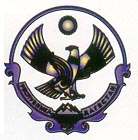 СОБРАНИЕ  ДЕПУТАТОВМУНИЦИПАЛЬНОГО  РАЙОНА«ТЛЯРАТИНСКИЙ   РАЙОН»368420 с. Тлярата                                                                                        3.	Настоящее	решение	вступает	в	силу опубликования.сдатыего	официального         Глава МР«Тляратинский район»М.М. Абдулаев         Председатель    Собрания депутатов МР «Тляратинский район»Р.И. Алиев